АДМИНИСТРАЦИЯКРАСНОКАМСКОГО МУНИЦИПАЛЬНОГО РАЙОНАПЕРМСКОГО КРАЯПОСТАНОВЛЕНИЕ26.07.2016	                                                                                                           № 451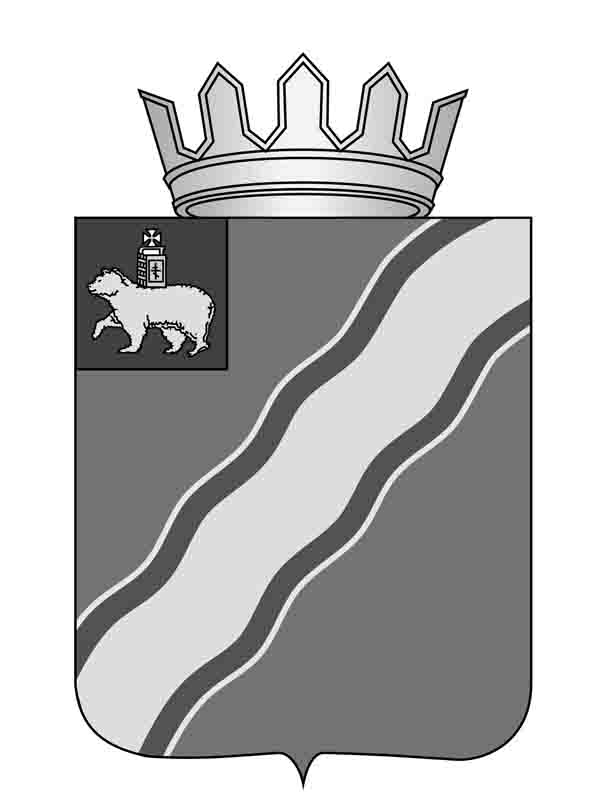 Об утверждении отчета об исполнении бюджета Краснокамского муниципального района за 1 полугодие 2016 годаВ соответствии со статьей 47 Положения о бюджетном процессе в Краснокамском муниципальном районе, утвержденного решением Земского Собрания Краснокамского муниципального района от 01 февраля 2011г. № 8 «Об утверждении Положения о бюджетном процессе в Краснокамском муниципальном районе», рассмотрев представленный отчет об исполнении бюджета Краснокамского муниципального района за 1 полугодие 2016 года администрация Краснокамского муниципального районаПОСТАНОВЛЯЕТ:Утвердить отчет об исполнении бюджета Краснокамского муниципального района за 1полугодие 2016 года:по доходам – 692038,4 тыс. рублей согласно приложению 1;по расходам – 642050,1 тыс. рублей согласно приложениям 2, 3;профицит –  49988,3тыс. рублей.2. Утвердить отчет об исполнении бюджета Краснокамского муниципального районапо источникам финансирования дефицита бюджета за 1 полугодие 2016 года  согласно приложению 4.3. Утвердить отчет об использовании средств резервного фонда администрации Краснокамского муниципального района за 1 полугодие 2016 года согласно приложению 5.4. Утвердить отчет об использовании средств дорожного фонда Краснокамского муниципального района за 1 полугодие 2016 года согласно приложению 6.5. Постановление подлежит опубликованию в специальном выпуске «Официальные материалы органов местного самоуправления  Краснокамского муниципального района» газеты «Краснокамская звезда».6. Контроль за исполнением постановления возложить на начальника финансового управления администрации Краснокамского муниципального района М.Л. Куличкову.Глава Краснокамскогомуниципального района -глава администрации Краснокамскогомуниципального района                                              		 Ю.Ю. КрестьянниковО.Ю. Петько,4-47-32Отчет об исполнении бюджета Краснокамского муниципального района по доходам за 1 полугодие 2016 годаОтчет об исполнении бюджета Краснокамского муниципального района по доходам за 1 полугодие 2016 годаОтчет об исполнении бюджета Краснокамского муниципального района по доходам за 1 полугодие 2016 годаОтчет об исполнении бюджета Краснокамского муниципального района по доходам за 1 полугодие 2016 годаОтчет об исполнении бюджета Краснокамского муниципального района по доходам за 1 полугодие 2016 годаОтчет об исполнении бюджета Краснокамского муниципального района по доходам за 1 полугодие 2016 годаОтчет об исполнении бюджета Краснокамского муниципального района по доходам за 1 полугодие 2016 годаКод бюджетной классификацииКод бюджетной классификацииНаименование групп, подгрупп, статей, подстатей, элементов, программ (подпрограмм), кодов экономической классификации доходовСумма, тыс.рублейСумма, тыс.рублейСумма, тыс.рублей % исполнения Код бюджетной классификацииКод бюджетной классификацииНаименование групп, подгрупп, статей, подстатей, элементов, программ (подпрограмм), кодов экономической классификации доходовУтверждено решением о бюджетеИсполненоОтклонение % исполнения 123456700010000000000000000НАЛОГОВЫЕ И НЕНАЛОГОВЫЕ ДОХОДЫ301 913,9163 702,0138 211,954,2%00010100000000000000Налоги на прибыль, доходы179 156,2100 575,178 581,156,1%18210102000010000110Налог на доходы физических лиц179 156,2100 575,178 581,156,1%18210102010010000110Налог на доходы физических лиц с доходов, источником которых является налоговый агент, за исключением доходов, в отношении которых исчисление и уплата налога осуществляются в соответствии со статьями 227, 227.1 и 228 Налогового кодекса Российской Федерации177 756,299 145,078 611,255,8%18210102020010000110Налог на доходы физических лиц с доходов,полученных от осуществления деятельности физическими лицами, зарегистрированными в качестве индивидуальных предпринимателей, нотариусов, занимающихся частной практикой, адвокатов, учредивших адвокатские кабинеты и других лиц, занимающихся частной практикой в соответствии со статьей 227 Налогового кодекса Российской Федерации1 400,0138,91 261,19,9%18210102030010000110Налог на доходы физических лиц с доходов, полученных физическими лицами в соответствии со статьей 228 Налогового кодекса Российской Федерации0,0393,9-393,9#ДЕЛ/0!18210102040010000110Налог на доходы физических лиц в виде фиксированных авансовых платежей с доходов, полученных физическими лицами, являющимися иностранными гражданами, осуществляющими трудовую деятельность по найму на основании патента в соответствии со статьей 227.1 Налогового кодекса Российской Федерации0,0897,3-897,3#ДЕЛ/0!00010300000000000000Налоги на товары (работы, услуги), реализуемые на территории Российской Федерации3 813,31 848,01 965,348,5%10010302000010000110Акцизы по подакцизным товарам (продукции), производимым на территории Российской Федерации3 813,31 848,01 965,348,5%10010302230010000110Доходы от уплаты акцизов на дизельное топливо, подлежащие распределению между бюджетами субъектов Российской Федерации и местными бюджетами с учетом установленных дифференцированных нормативов отчислений в местные бюджеты1 244,5628,5616,050,5%10010302240010000110Доходы от уплаты акцизов на моторные масла для дизельных и (или) карбюраторных (инжекторных) двигателей, подлежащие распределению между бюджетами субъектов Российской Федерации и местными бюджетами с учетом установленных дифференцированных нормативов отчислений в местные бюджеты23,110,412,745,0%10010302250010000110Доходы от уплаты акцизов на автомобильный бензин, подлежащие распределению между бюджетами субъектов Российской Федерации и местными бюджетами с учетом установленных дифференцированных нормативов отчислений в местные бюджеты2 545,71 308,01 237,751,4%10010302260010000110Доходы от уплаты акцизов на прямогонный бензин, подлежащие распределению между бюджетами субъектов Российской Федерации и местными бюджетами с учетом установленных дифференцированных нормативов отчислений в местные бюджеты0,0-98,998,9#ДЕЛ/0!00010500000000000000Налоги на совокупный доход30 500,014 451,416 048,647,4%18210502010020000110Единый налог на вмененный доход для отдельных видов деятельности30 200,014 197,916 002,147,0%18210502020020000110Единый налог на вмененный доход для отдельных видов деятельности (за налоговые периоды, истекшие до 1 января 2011 года)0,025,3-25,3#ДЕЛ/0!18210504020020000110Налог, взимаемый в связи с применением патентной системы налогообложения, зачисляемый в бюджеты муниципальных районов300,0228,271,876,1%00010600000000000000Налоги на имущество24 264,04 870,219 393,820,1%18210604000020000110Транспортный налог24 264,04 870,219 393,820,1%18210604011020000110Транспортный налог с организаций3 800,02 221,21 578,858,5%18210604012020000110Транспортный налог с физических лиц20 464,02 649,017 815,012,9%00010800000000000000Государственная пошлина7 490,04 094,03 396,054,7%18210803000010000110Государственная пошлина по делам, рассматриваемым в судах общей юрисдикции, мировыми судьями7 400,04 084,03 316,055,2%18210803010010000110Государственная пошлина по делам, рассматриваемым в судах общей юрисдикции, мировыми судьями (за исключением Верховного суда Российской Федерации)7 400,04 084,03 316,055,2%71210807000010000110Государственная пошлина за государственную регистрацию, а также за совершение прочих юридически значимых действий90,010,080,011,1%71210807150010000110Государственная пошлина за выдачу разрешения на установку рекламной конструкции90,010,080,011,1%00011100000000000000Доходы от использования имущества, находящегося в государственной и муниципальной собственности23 435,311 588,011 847,349,4%00011105000000000120Доходы, получаемые в виде арендной либо иной платы за передачу в возмездное пользование государственного и муниципального имущества (за исключением имущества бюджетных и автономных учреждений,а также имущества государственных и муниципальных унитарных предприятий, в том числе казенных)23 277,111 430,111 847,049,1%00011105010000000120Доходы, получаемые в виде арендной платы за земельные участки, государственная собственность на которые не разграничена, а также средства от продажи права на заключение договоров аренды указанных земельных участков16 051,17 899,88 151,349,2%00011105013100000120Доходы, получаемые в виде арендной платы за земельные участки, государственная собственность на которые не разграничена и которые расположены в границах сельских поселений, а также средства от продажи права на заключение договоров аренды указанных земельных участков7 056,34 533,32 523,064,2%00011105013130000120Доходы, получаемые в виде арендной платы за земельные участки, государственная собственность на которые не разграничена и которые расположены в границах городских поселений, а также средства от продажи права на заключение договоров аренды указанных земельных участков8 994,83 366,55 628,337,4%71211105020000000120Доходы, получаемые в виде арендной платы за земли после разграничения государственной собственности на землю, а также средства от продажи права на заключение договоров аренды указанных земельных участков  (за исключением земельных участков бюджетных и  автономных учреждений)137,1216,5-79,4157,9%71211105025050000120Доходы, получаемые в виде арендной платы, а также средства от продажи права на заключение договоров аренды за земли, находящиеся в собственности муниципальных районов  (за исключением земельных участков муниципальных бюджетных и  автономных учреждений)137,1216,5-79,4157,9%71211105070000000120Доходы от сдачи в аренду имущества, составляющего государственную (муниципальную) казну (за исключением земельных участков)7 088,93 313,83 775,146,7%71211105075050000120Доходы от сдачи в аренду имущества, составляющего казну муниципальных районов (за исключением земельных участков)7 088,93 313,83 775,146,7%71211107000000000120Платежи от государственных и муниципальных унитарных предприятий58,658,60,0100,0%71211107015050000120Доходы от перечисления части прибыли, остающейся после уплаты налогов и иных обязательных платежей муниципальных унитарных предприятий, созданных муниципальными районами58,658,60,0100,0%71211109000000000120Прочие доходы от использования имущества и прав, находящихся в государственной и муниципальной собственности (за исключением имущества бюджетных и автономных учреждений, а также имущества государственных и муниципальных унитарных предприятий, в том числе казенных)99,699,30,399,7%71211109045050000120Прочие поступления от использования имущества, находящегося в собственности муниципальных районов (за исключением имущества муниципальных бюджетных и автономных учреждений, а также имущества муниципальных унитарных предприятий, в том числе казенных)99,699,30,399,7%00011200000000000000Платежи при пользовании природными ресурсами5 146,82 785,82 361,054,1%04811201000010000120Плата за негативное воздействие на окружающую среду5 146,82 785,82 361,054,1%04811201010010000120Плата за выбросы загрязняющих веществ в атмосферный воздух стационарными объектами419,0283,1135,967,6%04811201020010000120Плата за выбросы загрязняющих веществ в атмосферный воздух передвижными объектами0,063,2-63,2#ДЕЛ/0!04811201030010000120Плата за сбросы загрязняющих веществ в водные объекты2 000,01 005,0995,050,3%04811201040010000120Плата за размещение отходов производства и потребления2 626,81 391,61 235,253,0%04811201070010000120Плата за выбросы загрязняющих веществ, образующихся при сжигании на факельных установках и (или) рассеивании попутного нефтяного газа101,042,958,142,5%00011300000000000000Доходы от оказания платных услуг (работ) и компенсации затрат государства313,6485,1-171,5154,7%71311301000000000130Доходы от оказания платных услуг (работ)0,00,5-0,5#ДЕЛ/0!71311301995050000130Прочие доходы от оказания платных услуг (работ) получателями средств бюджетов муниципальных районов0,00,5-0,5#ДЕЛ/0!00011302000000000130Доходы от компенсации затрат государства313,6484,6-171,0154,5%00011302065050000130Доходы, поступающие в порядке возмещения расходов, понесенных в связи с эксплуатацией имущества муниципальных районов313,6390,3-76,7124,5%00011302995050000130Прочие доходы от компенсации затрат бюджетов муниципальных районов0,094,3-94,3#ДЕЛ/0!00011400000000000000Доходы от продажи материальных и нематериальных активов25 972,021 920,04 052,084,4%71211402000000000000Доходы от реализации имущества, находящегося в государственной и муниципальной собственности (за исключением движимого имущества бюджетных и автономных учреждений, а также имущества государственных и муниципальных унитарных предприятий, в том числе казенных)15 120,215 592,9-472,7103,1%71211402050050000410Доходы от реализации имущества, находящегося в собственности муниципальных районов (за исключением движимого имущества муниципальных бюджетных и автономных учреждений, а также имущества муниципальных унитарных предприятий, в том числе казенных), в части реализации основных средств по указанному имуществу15 120,215 592,9-472,7103,1%71211402053050000410Доходы от реализации иного имущества, находящегося в собственности муниципальных районов (за исключением имущества муниципальных бюджетных и автономных учреждений, а также имущества муниципальных унитарных предприятий, в том числе казенных), в части реализации основных средств по указанному имуществу15 120,215 592,9-472,7103,1%00011406000000000430Доходы от продажи земельных участков, находящихся в государственной и муниципальной собственности 10 851,86 327,14 524,758,3%00011406010000000430Доходы от продажи земельных участков, государственная собственность на которые не разграничена7 101,84 488,62 613,263,2%00011406013100000430Доходы от продажи земельных участков, государственная собственность на которые не разграничена и которые расположены в границах сельских поселений2 577,11 332,11 245,051,7%00011406013130000430Доходы от продажи земельных участков, государственная собственность на которые не разграничена и которые расположены в границах городских поселений4 524,73 156,51 368,269,8%71211406020000000430Доходы от продажи земельных участков, государственная собственность на которые разграничена (за исключением земельных участков бюджетных и автономных учреждений)3 750,01 838,51 911,549,0%71211406025050000430Доходы от продажи земельных участков, находящихся в собственности муниципальных районов (за исключением земельных участков муниципальных бюджетных и автономных учреждений)3 750,01 838,51 911,549,0%00011600000000000000Штрафы, санкции, возмещение ущерба1 597,4892,9704,555,9%18211603000000000140Денежные взыскания (штрафы) за нарушение законодательства о налогах и сборах65,030,434,646,8%18211603010010000140Денежные взыскания (штрафы) за нарушение законодательства о налогах и сборах, предусмотренные статьями 116,118,статьей 119.1,пунктами 1 и 2 статьи 120, статьями 125, 126, 128, 129, 129.1, 132, 133, 134, 135, 135.1 Налогового кодекса Российской Федерации60,030,030,050,0%18211603030010000140Денежные взыскания (штрафы) за административные правонарушения в области налогов и сборов, предусмотренные Кодексом Российской Федерации об административных правонарушениях5,00,44,68,0%18211606000010000140Денежные взыскания, (штрафы) за нарушения законодательства о применении контрольно-кассовой техники при осуществлении наличных денежных расчетов и (или) расчетов с использованием платежных карт55,053,11,996,5%18811608000010000140Денежные взыскания (штрафы) за административные правонарушения в области государственного регулирования производства и оборота этилового спирта, алкогольной, спиртосодержащей и табачной продукции0,0121,6-121,6#ДЕЛ/0!32111625000000000140Денежные взыскания (штрафы) за нарушение законодательства Российской Федерации о недрах, об особо охраняемых природных территориях, об охране и использовании животного мира, об экологической экспертизе, в области охраны окружающей среды, о рыболовстве и сохранении водных биологических ресурсов, земельного законодательства, лесного законодательства, водного законодательства0,010,0-10,0#ДЕЛ/0!18811628000010000140Денежные взыскания (штрафы) за нарушение законодательства в области обеспечения санитарно-эпидемиологического благополучия человека и законодательства в сфере защиты прав потребителей0,06,0-6,0#ДЕЛ/0!18811630000010000140Денежные взыскания (штрафы) за правонарушения в области дорожного движения0,02,0-2,0#ДЕЛ/0!16111633000000000140Денежные взыскания (штрафы) за нарушение законодательства Российской Федерации о контрактной системе в сфере закупок товаров, работ, услуг для обеспечения государственных и муниципальных нужд0,030,0-30,0#ДЕЛ/0!71311637000000000140Поступления сумм в возмещение вреда, причиняемого автомобильным дорогам транспортными средствами, осуществляющими перевозки тяжеловесных и (или) крупногабаритных грузов19,119,10,0100,0%18811643000010000140Денежные взыскания (штрафы) за нарушение законодательства Российской Федерации об административных правонарушениях, предусмотренные статьей 20.25 Кодекса Российской Федерации об административных правонарушениях0,084,9-84,9#ДЕЛ/0!00011690000000000140Прочие поступления от денежных взысканий (штрафов) и иных сумм в возмещение ущерба1 458,3535,8922,536,7%00011690050050000140Прочие поступления от денежных взысканий (штрафов) и иных сумм в возмещение ущерба, зачисляемые в бюджеты муниципальных районов1 458,3535,8922,536,7%00011700000000000000Прочие неналоговые доходы225,3191,533,885,0%71111701050050000180Невыясненные поступления, зачисляемые в бюджеты муниципальных районов0,041,4-41,4#ДЕЛ/0!71211705050050000180Прочие неналоговые доходы бюджетов муниципальных районов225,3150,175,266,6%00020000000000000000БЕЗВОЗМЕЗДНЫЕ ПОСТУПЛЕНИЯ962 819,6528 336,4434 483,254,9%00020200000000000000Безвозмездные поступления от других бюджетов бюджетной системы Российской Федерации953 231,3519 461,4433 769,954,5%71120201000000000151Дотации бюджетам бюджетной системы Российской Федерации256 659,4128 023,7128 635,749,9%71120201001000000151Дотации на выравнивание бюджетной обеспеченности176 999,488 193,588 805,949,8%71120201001050000151Дотации бюджетам муниципальных районов на выравнивание бюджетной обеспеченности176 999,488 193,588 805,949,8%71120201999050000151Прочие дотации бюджетам муниципальных районов 79 660,039 830,239 829,850,0%00020202000000000151Субсидии бюджетам бюджетной системы Российской Федерации (межбюджетные субсидии)87 004,343 438,343 566,049,9%71020202051050000151Субсидии бюджетам муниципальных районов на реализацию федеральных целевых программ0,010 594,2-10 594,2#ДЕЛ/0!71120202077050000151Субсидии бюджетам муниципальных районов на  софинансирование капитальных вложений в объекты муниципальной собственности0,09 797,2-9 797,2#ДЕЛ/0!71120202089050002151Субсидии бюджетам муниципальных районов на обеспечение мероприятий по переселению граждан из аварийного жилищного фонда за счет средств бюджетов35 189,720 574,514 615,258,5%00020202999050000151Прочие субсидии бюджетам муниципальных районов51 814,62 472,449 342,24,8%00020203000000000151Субвенции бюджетам бюджетной системы Российской Федерации608 777,6327 609,0281 168,653,8%00020203003050000151Субвенции бюджетам муниципальных районов на государственную регистрацию актов гражданского состояния2 609,61 283,21 326,449,2%00020203007050000151Субвенции бюджетам муниципальных районов на составление (изменение) списков кандидатов в присяжные заседатели федеральных судов общей юрисдикции в Российской Федерации10,70,010,70,0%00020203021050000151Субвенции бюджетам муниципальных районов на ежемесячное денежное вознаграждение за классное руководство9 728,45 350,74 377,755,0%00020203024050000151Субвенции бюджетам муниципальных районов на выполнение передаваемых полномочий субъектов Российской Федерации567 862,9306 054,6261 808,353,9%00020203024050000151Субвенции на обеспечение воспитания и обучения детей-инвалидов в  дошкольных образовательных организациях и на дому1 156,0573,1582,949,6%00020203024050000151Субвенции на обеспечение воспитания и обучения детей-инвалидов в общеобразовательных организациях, реализующих образовательные программы дошкольного образования0,028,1-28,1#ДЕЛ/0!00020203024050000151Субвенции на обеспечение государственных гарантий реализации прав на получение общедоступного и бесплатного дошкольного образования в дошкольных образовательных организациях150 027,283 614,666 412,655,7%00020203024050000151Субвенции на предоставление государственных гарантий на получение общедоступного бесплатногодошкольного, начального, основного, среднего общего образования, а также дополнительного образования в общеобразовательных организациях365 349,8192 927,0172 422,852,8%00020203024050000151Субвенции на предоставление мер социальной поддержки педагогическим работникам образовательных организаций9 467,64 885,94 581,751,6%00020203024050000151Субвенции на предоставление мер социальной поддержки педагогическим работникам образовательных организаций Пермского края, работающим и проживающим в сельской местности и поселках городского типа (рабочих поселках),по оплате жилого помещения и коммунальных услуг7 131,34 212,72 918,659,1%00020203024050000151Субвенции на осуществление государственных полномочий по регистрации и учету граждан, имеющих право на получение жилищных субсидий в связи с переселением из районов Крайнего Севера и приравненных к ним местностей1,40,70,750,0%00020203024050000151Субвенции на предоставление мер социальной поддержки учащимся из многодетных малоимущих семей7 690,34 120,03 570,353,6%00020203024050000151Субвенции на предоставление мер социальной поддержки учащимся из малоимущих семей 8 840,55 481,23 359,362,0%00020203024050000151Субвенции  на предоставление  выплаты компенсации части  родительской платы за присмотр и уход за ребенком в образовательных организациях, реализующих образовательную  программу дошкольного образования549,5247,2302,345,0%00020203024050000151Субвенции на образование комиссий  по  делам несовершеннолетних и защите их прав и организацию их деятельности3 569,11 784,61 784,550,0%00020203024050000151Субвенции на организацию оздоровления и отдыха детей11 224,37 621,63 602,767,9%00020203024050000151Субвенции на обеспечение хранения, комплектования, учета и использования архивных документов государственной части документов архивного фонда  Пермского края444,7222,6222,150,1%00020203024050000151Субвенции на составление протоколов об административных правонарушениях14,77,37,449,7%00020203024050000151Субвенции на государственную поддержку кредитования малых форм хозяйствования39,02,736,36,9%00020203024050000151Субвенции на расходы, необходимые органам местного самоуправления для администрирования отдельных государственных полномочий по поддержке сельскохозяйственного производства635,8317,9317,950,0%00020203024050000151Субвенции на осуществление полномочий по регулированию тарифов на перевозки пассажиров и багажа автомобильным и городским электрическим транспортом на поселенческих, районных и межмуниципальных маршрутах городского,пригородногои междугородного сообщений17,90,017,90,0%00020203024050000151Субвенции на расходы, необходимые органам местного самоуправления для распоряжения земельными участками, государственная собственность на которые не разграничена 1 689,00,01 689,00,0%00020203024050000151Субвенции на  обслуживание лицевых счетов органов государственной власти Пермского края, государственных краевых учреждений14,87,47,450,0%00020203029050000151Субвенции бюджетам муниципальных районов на компенсацию части платы, взимаемой с родителей (законных представителей) за присмотр и уход за детьми, посещающими образовательные организации, реализующие образовательные программы дошкольного образования21 785,310 457,011 328,348,0%00020203069050000151Субвенции бюджетам муниципальных районов на обеспечение жильем отдельных категорий граждан, установленных Федеральным законом от 12 января 1995 года N 5-ФЗ "О ветеранах", в соответствии с Указом Президента Российской Федерации от 7 мая 2008 года N 714 "Об обеспечении жильем ветеранов Великой Отечественной войны 1941 - 1945 годов"3 855,12 506,81 348,365,0%00020203070050000151Субвенции бюджетам муниципальных районов на обеспечение жильем отдельных категорий граждан, установленных Федеральными законами от 12 января 1995 года № 5-ФЗ "О Ветеранах" и от 24 ноября 1995 года № 181-ФЗ "О социальной защите инвалидов в Российской Федерации"1 927,61 887,640,097,9%00020203115050000151Субвенции бюджетам муниципальных районов на возмещение части процентной ставки по долгосрочным, среднесрочным и краткосрочным кредитам, взятым малыми формами хозяйствования0,056,4-56,4#ДЕЛ/0!00020203121050000151Субвенции бюджетам муниципальных районов на проведение Всероссийской сельскохозяйственной переписи в 2016 году998,012,7985,31,3%00020204000000000151Иные межбюджетные трансферты790,020 390,4-19 600,42581,1%00020204014050000151Межбюджетные трансферты, передаваемые бюджетам муниципальных районов из бюджетов поселений на осуществление части полномочий по решению вопросов местного значения в соответствии с заключенными соглашениями790,017 000,0-16 210,02151,9%00020204014050000151Обеспечение транспортной доступности земельных участков, предоставленных многодетным семьям790,0790,00,0100,0%00020204014050000151Обслуживание лицевых счетов0,0239,2-239,2#ДЕЛ/0!00020204014050000151Библиотечное обслуживание, комплектование библиотечных фондов0,01 685,6-1 685,6#ДЕЛ/0!00020204014050000151Внешний муниципальный финансовый контроль0,0276,7-276,7#ДЕЛ/0!00020204014050000151Выдача разрешений на строительство, разрешений на ввод объектов в эксплуатацию, подготовка и выдача градостроительных планов земельных участков0,084,5-84,5#ДЕЛ/0!00020204014050000151Реализация мероприятий по улучшению жилищных условий граждан проживающих в сельской местности0,013 818,5-13 818,5#ДЕЛ/0!00020204014050000151Предоставление мер социальной поддержки отдельным категориям граждан, работающим в государственных и муниципальных организациях Пермского края и проживающим в сельской местности и поселках городского типа (рабочих поселках), по оплате жилого помещения и коммунальных услуг0,0105,5-105,5#ДЕЛ/0!00020204999050000151Прочие межбюджетные трансферты, передаваемые бюджетам муниципальных районов0,03 390,4-3 390,4#ДЕЛ/0!00020204999050000151Возмещение хозяйствующим субъектам недополученных доходов от перевозки отдельных категорий граждан с использованием социальных проездных документов (Федеральное СПД)0,0667,7-667,7#ДЕЛ/0!00020204999050000151Возмещение хозяйствующим субъектам недополученных доходов от перевозки отдельных категорий граждан с использованием социальных проездных документов (Региональное СПД)0,02 722,7-2 722,7#ДЕЛ/0!00020700000000000000Прочие безвозмездные поступления8 300,08 100,0200,097,6%00020705030050000180Прочие безвозмездные поступления в бюджеты муниципальных районов 8 300,08 100,0200,097,6%00021800000000000000Доходы бюджетов бюджетной системы Российской Федерации от возврата бюджетами бюджетной системы Российской Федерации и организациями остатков субсидий, субвенций и иных межбюджетных трансфертов, имеющих целевое назначение, прошлых лет1 288,34 321,3-3 033,0335,4%00021805010050000151Доходы бюджетов муниципальных районов от возврата остатков субсидий, субвенций и иных межбюджетных трансфертов, имеющих целевое назначение, прошлых лет из бюджетов поселений0,01 307,0-1 307,0#ДЕЛ/0!00021805010050000180Доходы бюджетов муниципальных районов от возврата бюджетными учреждениями остатков субсидий прошлых лет675,61 574,8-899,2233,1%00021805020050000180Доходы бюджетов муниципальных районов от возврата автономными учреждениями остатков субсидий прошлых лет612,7953,9-341,2155,7%00021805030050000180Доходы бюджетов муниципальных районов от возврата иными организациями остатков субсидий прошлых лет0,0485,6-485,6#ДЕЛ/0!00021905000050000151Возврат остатков субсидий, субвенций и иных межбюджетных трансфертов, имеющих целевое назначение, прошлых лет из бюджетов муниципальных районов0,0-3 546,33 546,3#ДЕЛ/0!ВСЕГО ДОХОДОВ1 264 733,5692 038,4572 695,154,7%ДЕФИЦИТ (-), ПРОФИЦИТ (+)-25 438,549 988,3ххОтчет об исполнении бюджета Краснокамского муниципального района по расходам   за  1 полугодие 2016 годаОтчет об исполнении бюджета Краснокамского муниципального района по расходам   за  1 полугодие 2016 годаОтчет об исполнении бюджета Краснокамского муниципального района по расходам   за  1 полугодие 2016 годаОтчет об исполнении бюджета Краснокамского муниципального района по расходам   за  1 полугодие 2016 годаОтчет об исполнении бюджета Краснокамского муниципального района по расходам   за  1 полугодие 2016 годаОтчет об исполнении бюджета Краснокамского муниципального района по расходам   за  1 полугодие 2016 годаОтчет об исполнении бюджета Краснокамского муниципального района по расходам   за  1 полугодие 2016 годаОтчет об исполнении бюджета Краснокамского муниципального района по расходам   за  1 полугодие 2016 годаОтчет об исполнении бюджета Краснокамского муниципального района по расходам   за  1 полугодие 2016 годаЦСРВРНаименование расходовНаименование расходовНаименование расходовСумма, тыс. рублейСумма, тыс. рублейСумма, тыс. рублей% исполненияЦСРВРНаименование расходовНаименование расходовНаименование расходовУточненный план на годИсполненоОтклонение% исполнения12333401 0 00 00000Муниципальная программа Краснокамского муниципального района «Обеспечение доступности качественного образования на территории Краснокамского муниципального района на 2015-2018 годы»Муниципальная программа Краснокамского муниципального района «Обеспечение доступности качественного образования на территории Краснокамского муниципального района на 2015-2018 годы»Муниципальная программа Краснокамского муниципального района «Обеспечение доступности качественного образования на территории Краснокамского муниципального района на 2015-2018 годы»805 297,6389 877,3415 420,348,4%01 1 00 00000Подпрограмма «Дошкольное образование»Подпрограмма «Дошкольное образование»Подпрограмма «Дошкольное образование»391 316,1186 710,7204 605,447,7%01 1 00 00020Расходы на обеспечение деятельности (оказание услуг) муниципальных учрежденийРасходы на обеспечение деятельности (оказание услуг) муниципальных учрежденийРасходы на обеспечение деятельности (оказание услуг) муниципальных учреждений106 053,547 962,258 091,345,2%600Предоставление субсидий бюджетным, автономным учреждениям и иным некоммерческим организациямПредоставление субсидий бюджетным, автономным учреждениям и иным некоммерческим организациямПредоставление субсидий бюджетным, автономным учреждениям и иным некоммерческим организациям106 053,547 962,258 091,345,2%01 1 00 00060Развитие и укрепление материально-технической базы, приведение в нормативное состояние муниципальных учреждений Краснокамского муниципального районаРазвитие и укрепление материально-технической базы, приведение в нормативное состояние муниципальных учреждений Краснокамского муниципального районаРазвитие и укрепление материально-технической базы, приведение в нормативное состояние муниципальных учреждений Краснокамского муниципального района8 103,5673,07 430,58,3%600Предоставление субсидий бюджетным, автономным учреждениям и иным некоммерческим организациямПредоставление субсидий бюджетным, автономным учреждениям и иным некоммерческим организациямПредоставление субсидий бюджетным, автономным учреждениям и иным некоммерческим организациям8 103,5673,07 430,58,3%01 1 00 2Н020Обеспечение воспитания и обучения детей-инвалидов в дошкольных образовательных организациях и на домуОбеспечение воспитания и обучения детей-инвалидов в дошкольных образовательных организациях и на домуОбеспечение воспитания и обучения детей-инвалидов в дошкольных образовательных организациях и на дому1 037,7447,6590,143,1%200Закупка товаров, работ и услуг для государственных (муниципальных) нуждЗакупка товаров, работ и услуг для государственных (муниципальных) нуждЗакупка товаров, работ и услуг для государственных (муниципальных) нужд12,20,012,20,0%300Социальное обеспечение и иные выплаты населениюСоциальное обеспечение и иные выплаты населениюСоциальное обеспечение и иные выплаты населению810,5303,0507,537,4%600Предоставление субсидий бюджетным, автономным учреждениям и иным некоммерческим организациямПредоставление субсидий бюджетным, автономным учреждениям и иным некоммерческим организациямПредоставление субсидий бюджетным, автономным учреждениям и иным некоммерческим организациям215,0144,670,467,3%01 1 00 2Н030Обеспечение государственных гарантий реализации прав на получение общедоступного и бесплатного дошкольного образования в дошкольных образовательных организацияхОбеспечение государственных гарантий реализации прав на получение общедоступного и бесплатного дошкольного образования в дошкольных образовательных организацияхОбеспечение государственных гарантий реализации прав на получение общедоступного и бесплатного дошкольного образования в дошкольных образовательных организациях158 640,483 614,675 025,852,7%600Предоставление субсидий бюджетным, автономным учреждениям и иным некоммерческим организациямПредоставление субсидий бюджетным, автономным учреждениям и иным некоммерческим организациямПредоставление субсидий бюджетным, автономным учреждениям и иным некоммерческим организациям158 640,483 614,675 025,852,7%01 1 00 2Н070Предоставление государственных гарантий на получение общедоступного бесплатного дошкольного, начального, основного, среднего общего образования, а также дополнительного образования в общеобразовательных организацияхПредоставление государственных гарантий на получение общедоступного бесплатного дошкольного, начального, основного, среднего общего образования, а также дополнительного образования в общеобразовательных организацияхПредоставление государственных гарантий на получение общедоступного бесплатного дошкольного, начального, основного, среднего общего образования, а также дополнительного образования в общеобразовательных организациях88 243,946 549,041 694,952,8%600Предоставление субсидий бюджетным, автономным учреждениям и иным некоммерческим организациямПредоставление субсидий бюджетным, автономным учреждениям и иным некоммерческим организациямПредоставление субсидий бюджетным, автономным учреждениям и иным некоммерческим организациям88 243,946 549,041 694,952,8%01 1 00 2Н320Обеспечение воспитания и обучения детей-инвалидов в общеобразовательных организациях, реализующих образовательные программы дошкольного образованияОбеспечение воспитания и обучения детей-инвалидов в общеобразовательных организациях, реализующих образовательные программы дошкольного образованияОбеспечение воспитания и обучения детей-инвалидов в общеобразовательных организациях, реализующих образовательные программы дошкольного образования118,328,190,223,8%600Предоставление субсидий бюджетным, автономным учреждениям и иным некоммерческим организациямПредоставление субсидий бюджетным, автономным учреждениям и иным некоммерческим организациямПредоставление субсидий бюджетным, автономным учреждениям и иным некоммерческим организациям118,328,190,223,8%01 1 00 2Р050Реализация муниципальных программ, приоритетных муниципальных проектов в рамках приоритетных региональных проектов, инвестиционных проектов муниципальных образованийРеализация муниципальных программ, приоритетных муниципальных проектов в рамках приоритетных региональных проектов, инвестиционных проектов муниципальных образованийРеализация муниципальных программ, приоритетных муниципальных проектов в рамках приоритетных региональных проектов, инвестиционных проектов муниципальных образований5 088,00,05 088,00,0%600Предоставление субсидий бюджетным, автономным учреждениям и иным некоммерческим организациямПредоставление субсидий бюджетным, автономным учреждениям и иным некоммерческим организациямПредоставление субсидий бюджетным, автономным учреждениям и иным некоммерческим организациям5 088,00,05 088,00,0%01 1 00 SР050Реализация муниципальных программ, приоритетных муниципальных проектов в рамках приоритетных региональных проектов, инвестиционных проектов Краснокамского муниципального районаРеализация муниципальных программ, приоритетных муниципальных проектов в рамках приоритетных региональных проектов, инвестиционных проектов Краснокамского муниципального районаРеализация муниципальных программ, приоритетных муниципальных проектов в рамках приоритетных региональных проектов, инвестиционных проектов Краснокамского муниципального района1 696,0193,01 503,011,4%600Предоставление субсидий бюджетным, автономным учреждениям и иным некоммерческим организациямПредоставление субсидий бюджетным, автономным учреждениям и иным некоммерческим организациямПредоставление субсидий бюджетным, автономным учреждениям и иным некоммерческим организациям1 696,0193,01 503,011,4%01 1 00 70280Предоставление выплаты компенсации части родительской платы за присмотр и уход за ребенком в образовательных организациях, реализующих образовательную программу дошкольного образованияПредоставление выплаты компенсации части родительской платы за присмотр и уход за ребенком в образовательных организациях, реализующих образовательную программу дошкольного образованияПредоставление выплаты компенсации части родительской платы за присмотр и уход за ребенком в образовательных организациях, реализующих образовательную программу дошкольного образования22 334,87 243,215 091,632,4%100Расходы  на  выплаты персоналу в целях обеспечения выполнения функций государственными (муниципальными) органами, казенными учреждениями, органами управления государственными внебюджетными фондамиРасходы  на  выплаты персоналу в целях обеспечения выполнения функций государственными (муниципальными) органами, казенными учреждениями, органами управления государственными внебюджетными фондамиРасходы  на  выплаты персоналу в целях обеспечения выполнения функций государственными (муниципальными) органами, казенными учреждениями, органами управления государственными внебюджетными фондами320,8124,6196,238,8%200Закупка товаров, работ и услуг для государственных (муниципальных) нуждЗакупка товаров, работ и услуг для государственных (муниципальных) нуждЗакупка товаров, работ и услуг для государственных (муниципальных) нужд228,70,0228,70,0%300Социальное обеспечение и иные выплаты населениюСоциальное обеспечение и иные выплаты населениюСоциальное обеспечение и иные выплаты населению21 785,37 118,614 666,732,7%01 2 00 00000Подпрограмма «Начальное, основное и среднее общее образование»Подпрограмма «Начальное, основное и среднее общее образование»Подпрограмма «Начальное, основное и среднее общее образование»374 499,7187 916,1186 583,650,2%01 2 00 00020Расходы на обеспечение деятельности (оказание услуг) муниципальных учрежденийРасходы на обеспечение деятельности (оказание услуг) муниципальных учрежденийРасходы на обеспечение деятельности (оказание услуг) муниципальных учреждений56 453,126 014,330 438,846,1%600Предоставление субсидий бюджетным, автономным учреждениям и иным некоммерческим организациямПредоставление субсидий бюджетным, автономным учреждениям и иным некоммерческим организациямПредоставление субсидий бюджетным, автономным учреждениям и иным некоммерческим организациям56 453,126 014,330 438,846,1%01 2 00 00060Развитие и укрепление материально-технической базы, приведение в нормативное состояние муниципальных учреждений Краснокамского муниципального районаРазвитие и укрепление материально-технической базы, приведение в нормативное состояние муниципальных учреждений Краснокамского муниципального районаРазвитие и укрепление материально-технической базы, приведение в нормативное состояние муниципальных учреждений Краснокамского муниципального района15 543,27 318,48 224,847,1%200Закупка товаров, работ и услуг для государственных (муниципальных) нуждЗакупка товаров, работ и услуг для государственных (муниципальных) нуждЗакупка товаров, работ и услуг для государственных (муниципальных) нужд12 600,06 518,46 081,651,7%600Предоставление субсидий бюджетным, автономным учреждениям и иным некоммерческим организациямПредоставление субсидий бюджетным, автономным учреждениям и иным некоммерческим организациямПредоставление субсидий бюджетным, автономным учреждениям и иным некоммерческим организациям2 943,2800,02 143,227,2%01 2 00 2Н070Предоставление государственных гарантий на получение общедоступного бесплатного дошкольного, начального, основного, среднего общего образования, а также дополнительного образования в общеобразовательных организацияхПредоставление государственных гарантий на получение общедоступного бесплатного дошкольного, начального, основного, среднего общего образования, а также дополнительного образования в общеобразовательных организацияхПредоставление государственных гарантий на получение общедоступного бесплатного дошкольного, начального, основного, среднего общего образования, а также дополнительного образования в общеобразовательных организациях277 418,5146 338,6131 079,952,8%600Предоставление субсидий бюджетным, автономным учреждениям и иным некоммерческим организациямПредоставление субсидий бюджетным, автономным учреждениям и иным некоммерческим организациямПредоставление субсидий бюджетным, автономным учреждениям и иным некоммерческим организациям277 418,5146 338,6131 079,952,8%01 2 00 2Н080Выплата вознаграждения за выполнение функций классного руководителя педагогическим работникам образовательных организацийВыплата вознаграждения за выполнение функций классного руководителя педагогическим работникам образовательных организацийВыплата вознаграждения за выполнение функций классного руководителя педагогическим работникам образовательных организаций9 728,45 350,74 377,755,0%600Предоставление субсидий бюджетным, автономным учреждениям и иным некоммерческим организациямПредоставление субсидий бюджетным, автономным учреждениям и иным некоммерческим организациямПредоставление субсидий бюджетным, автономным учреждениям и иным некоммерческим организациям9 728,45 350,74 377,755,0%01 2 00 2Н090Организация предоставления общедоступного и бесплатного дошкольного, начального, основного общего образования для обучающихся с ограниченными возможностями здоровья в отдельных муниципальных общеобразовательных организациях, осуществляющих образовательную деятельность по адаптированным основным общеобразовательным программамОрганизация предоставления общедоступного и бесплатного дошкольного, начального, основного общего образования для обучающихся с ограниченными возможностями здоровья в отдельных муниципальных общеобразовательных организациях, осуществляющих образовательную деятельность по адаптированным основным общеобразовательным программамОрганизация предоставления общедоступного и бесплатного дошкольного, начального, основного общего образования для обучающихся с ограниченными возможностями здоровья в отдельных муниципальных общеобразовательных организациях, осуществляющих образовательную деятельность по адаптированным основным общеобразовательным программам4 064,81 754,42 310,443,2%600Предоставление субсидий бюджетным, автономным учреждениям и иным некоммерческим организациямПредоставление субсидий бюджетным, автономным учреждениям и иным некоммерческим организациямПредоставление субсидий бюджетным, автономным учреждениям и иным некоммерческим организациям4 064,81 754,42 310,443,2%01 2 00 2Р050Реализация муниципальных программ, приоритетных муниципальных проектов в рамках приоритетных региональных проектов, инвестиционных проектов муниципальных образованийРеализация муниципальных программ, приоритетных муниципальных проектов в рамках приоритетных региональных проектов, инвестиционных проектов муниципальных образованийРеализация муниципальных программ, приоритетных муниципальных проектов в рамках приоритетных региональных проектов, инвестиционных проектов муниципальных образований7 091,00,07 091,00,0%600Предоставление субсидий бюджетным, автономным учреждениям и иным некоммерческим организациямПредоставление субсидий бюджетным, автономным учреждениям и иным некоммерческим организациямПредоставление субсидий бюджетным, автономным учреждениям и иным некоммерческим организациям7 091,00,07 091,00,0%01 2 00 SН090Организация предоставления общедоступного и бесплатного дошкольного, начального, основного общего образования для обучающихся с ограниченными возможностями здоровья в отдельных муниципальных общеобразовательных организациях, осуществляющих образовательную деятельность по адаптированным основным общеобразовательным программамОрганизация предоставления общедоступного и бесплатного дошкольного, начального, основного общего образования для обучающихся с ограниченными возможностями здоровья в отдельных муниципальных общеобразовательных организациях, осуществляющих образовательную деятельность по адаптированным основным общеобразовательным программамОрганизация предоставления общедоступного и бесплатного дошкольного, начального, основного общего образования для обучающихся с ограниченными возможностями здоровья в отдельных муниципальных общеобразовательных организациях, осуществляющих образовательную деятельность по адаптированным основным общеобразовательным программам329,6151,7177,946,0%600Предоставление субсидий бюджетным, автономным учреждениям и иным некоммерческим организациямПредоставление субсидий бюджетным, автономным учреждениям и иным некоммерческим организациямПредоставление субсидий бюджетным, автономным учреждениям и иным некоммерческим организациям329,6151,7177,946,0%01 2 00 SР050Реализация муниципальных программ, приоритетных муниципальных проектов в рамках приоритетных региональных проектов, инвестиционных проектов Краснокамского муниципального районаРеализация муниципальных программ, приоритетных муниципальных проектов в рамках приоритетных региональных проектов, инвестиционных проектов Краснокамского муниципального районаРеализация муниципальных программ, приоритетных муниципальных проектов в рамках приоритетных региональных проектов, инвестиционных проектов Краснокамского муниципального района2 363,7550,01 813,723,3%600Предоставление субсидий бюджетным, автономным учреждениям и иным некоммерческим организациямПредоставление субсидий бюджетным, автономным учреждениям и иным некоммерческим организациямПредоставление субсидий бюджетным, автономным учреждениям и иным некоммерческим организациям2 363,7550,01 813,723,3%01 2 00 40010Компенсация оплаты проезда транспортом общего пользования для учащихся, обучающихся по программам среднего (полного) общего образования в образовательных организациях Краснокамского муниципального районаКомпенсация оплаты проезда транспортом общего пользования для учащихся, обучающихся по программам среднего (полного) общего образования в образовательных организациях Краснокамского муниципального районаКомпенсация оплаты проезда транспортом общего пользования для учащихся, обучающихся по программам среднего (полного) общего образования в образовательных организациях Краснокамского муниципального района1 507,4438,01 069,429,1%300Социальное обеспечение и иные выплаты населениюСоциальное обеспечение и иные выплаты населениюСоциальное обеспечение и иные выплаты населению1 507,4438,01 069,429,1%01 3 00 00000Подпрограмма «Дополнительное образование и воспитание детей»Подпрограмма «Дополнительное образование и воспитание детей»Подпрограмма «Дополнительное образование и воспитание детей»27 619,910 572,817 047,138,3%01 3 00 00020Расходы на обеспечение деятельности (оказание услуг) муниципальных учрежденийРасходы на обеспечение деятельности (оказание услуг) муниципальных учрежденийРасходы на обеспечение деятельности (оказание услуг) муниципальных учреждений11 571,85 844,75 727,150,5%600Предоставление субсидий бюджетным, автономным учреждениям и иным некоммерческим организациямПредоставление субсидий бюджетным, автономным учреждениям и иным некоммерческим организациямПредоставление субсидий бюджетным, автономным учреждениям и иным некоммерческим организациям11 571,85 844,75 727,150,5%01 3 00 00040Расходы на проведение мероприятийРасходы на проведение мероприятийРасходы на проведение мероприятий1 080,0415,3664,738,5%600Предоставление субсидий бюджетным, автономным учреждениям и иным некоммерческим организациямПредоставление субсидий бюджетным, автономным учреждениям и иным некоммерческим организациямПредоставление субсидий бюджетным, автономным учреждениям и иным некоммерческим организациям1 080,0415,3664,738,5%01 3 00 2Е290Мероприятия по организации оздоровления и отдыха детейМероприятия по организации оздоровления и отдыха детейМероприятия по организации оздоровления и отдыха детей11 993,83 324,88 669,027,7%100Расходы  на  выплаты персоналу в целях обеспечения выполнения функций государственными (муниципальными) органами, казенными учреждениями, органами управления государственными внебюджетными фондамиРасходы  на  выплаты персоналу в целях обеспечения выполнения функций государственными (муниципальными) органами, казенными учреждениями, органами управления государственными внебюджетными фондамиРасходы  на  выплаты персоналу в целях обеспечения выполнения функций государственными (муниципальными) органами, казенными учреждениями, органами управления государственными внебюджетными фондами332,463,2269,219,0%200Закупка товаров, работ и услуг для государственных (муниципальных) нуждЗакупка товаров, работ и услуг для государственных (муниципальных) нуждЗакупка товаров, работ и услуг для государственных (муниципальных) нужд1 183,6159,51 024,113,5%300Социальное обеспечение и иные выплаты населениюСоциальное обеспечение и иные выплаты населениюСоциальное обеспечение и иные выплаты населению2 066,10,02 066,10,0%600Предоставление субсидий бюджетным, автономным учреждениям и иным некоммерческим организациямПредоставление субсидий бюджетным, автономным учреждениям и иным некоммерческим организациямПредоставление субсидий бюджетным, автономным учреждениям и иным некоммерческим организациям1 798,41 293,2505,271,9%800Иные бюджетные ассигнованияИные бюджетные ассигнованияИные бюджетные ассигнования6 613,31 808,94 804,427,4%01 3 00 40090Мероприятия по организации оздоровления и отдыха детейМероприятия по организации оздоровления и отдыха детейМероприятия по организации оздоровления и отдыха детей2 974,3988,01 986,333,2%600Предоставление субсидий бюджетным, автономным учреждениям и иным некоммерческим организациямПредоставление субсидий бюджетным, автономным учреждениям и иным некоммерческим организациямПредоставление субсидий бюджетным, автономным учреждениям и иным некоммерческим организациям2 974,3988,01 986,333,2%01 4 00 00000Подпрограмма «Кадровая политика»Подпрограмма «Кадровая политика»Подпрограмма «Кадровая политика»8 184,13 116,15 068,038,1%01 4 00 00020Расходы на обеспечение деятельности (оказание услуг) муниципальных учрежденийРасходы на обеспечение деятельности (оказание услуг) муниципальных учрежденийРасходы на обеспечение деятельности (оказание услуг) муниципальных учреждений7 450,93 116,14 334,841,8%100Расходы  на  выплаты персоналу в целях обеспечения выполнения функций государственными (муниципальными) органами, казенными учреждениями, органами управления государственными внебюджетными фондамиРасходы  на  выплаты персоналу в целях обеспечения выполнения функций государственными (муниципальными) органами, казенными учреждениями, органами управления государственными внебюджетными фондамиРасходы  на  выплаты персоналу в целях обеспечения выполнения функций государственными (муниципальными) органами, казенными учреждениями, органами управления государственными внебюджетными фондами4 984,92 037,62 947,340,9%200Закупка товаров, работ и услуг для государственных (муниципальных) нуждЗакупка товаров, работ и услуг для государственных (муниципальных) нуждЗакупка товаров, работ и услуг для государственных (муниципальных) нужд370,5115,7254,831,2%600Предоставление субсидий бюджетным, автономным учреждениям и иным некоммерческим организациямПредоставление субсидий бюджетным, автономным учреждениям и иным некоммерческим организациямПредоставление субсидий бюджетным, автономным учреждениям и иным некоммерческим организациям2 089,6961,61 128,046,0%800Иные бюджетные ассигнованияИные бюджетные ассигнованияИные бюджетные ассигнования5,91,24,720,3%01 4 00 2Н260Улучшение жилищных условий молодых учителейУлучшение жилищных условий молодых учителейУлучшение жилищных условий молодых учителей533,20,0533,20,0%300Социальное обеспечение и иные выплаты населениюСоциальное обеспечение и иные выплаты населениюСоциальное обеспечение и иные выплаты населению533,20,0533,20,0%01 4 00 40020Компенсация педагогическим работникам муниципальных общеобразовательных организаций Краснокамского муниципального района за наем (поднаем) жилых помещенийКомпенсация педагогическим работникам муниципальных общеобразовательных организаций Краснокамского муниципального района за наем (поднаем) жилых помещенийКомпенсация педагогическим работникам муниципальных общеобразовательных организаций Краснокамского муниципального района за наем (поднаем) жилых помещений200,00,0200,00,0%600Предоставление субсидий бюджетным, автономным учреждениям и иным некоммерческим организациямПредоставление субсидий бюджетным, автономным учреждениям и иным некоммерческим организациямПредоставление субсидий бюджетным, автономным учреждениям и иным некоммерческим организациям200,00,0200,00,0%01 5 00 00000Подпрограмма «Обеспечение реализации Программы и прочие мероприятия в области образования»Подпрограмма «Обеспечение реализации Программы и прочие мероприятия в области образования»Подпрограмма «Обеспечение реализации Программы и прочие мероприятия в области образования»3 677,81 561,62 116,242,5%01 5 00 00010Расходы на обеспечение функций органов местного самоуправленияРасходы на обеспечение функций органов местного самоуправленияРасходы на обеспечение функций органов местного самоуправления3 387,81 441,11 946,742,5%100Расходы  на  выплаты персоналу в целях обеспечения выполнения функций государственными (муниципальными) органами, казенными учреждениями, органами управления государственными внебюджетными фондамиРасходы  на  выплаты персоналу в целях обеспечения выполнения функций государственными (муниципальными) органами, казенными учреждениями, органами управления государственными внебюджетными фондамиРасходы  на  выплаты персоналу в целях обеспечения выполнения функций государственными (муниципальными) органами, казенными учреждениями, органами управления государственными внебюджетными фондами3 222,81 339,71 883,141,6%200Закупка товаров, работ и услуг для государственных (муниципальных) нуждЗакупка товаров, работ и услуг для государственных (муниципальных) нуждЗакупка товаров, работ и услуг для государственных (муниципальных) нужд164,8101,463,461,5%800Иные бюджетные ассигнованияИные бюджетные ассигнованияИные бюджетные ассигнования0,20,00,20,0%01 5 00 00040Расходы на проведение мероприятийРасходы на проведение мероприятийРасходы на проведение мероприятий290,0120,5169,541,6%200Закупка товаров, работ и услуг для государственных (муниципальных) нуждЗакупка товаров, работ и услуг для государственных (муниципальных) нуждЗакупка товаров, работ и услуг для государственных (муниципальных) нужд290,0120,5169,541,6%03 0 00 00000Муниципальная программа Краснокамского муниципального района «Управление земельными ресурсами и имуществом Краснокамского муниципального района на 2015-2018 гг.»Муниципальная программа Краснокамского муниципального района «Управление земельными ресурсами и имуществом Краснокамского муниципального района на 2015-2018 гг.»Муниципальная программа Краснокамского муниципального района «Управление земельными ресурсами и имуществом Краснокамского муниципального района на 2015-2018 гг.»16 917,75 537,611 380,132,7%03 1 00 00000Подпрограмма «Эффективное управление земельными ресурсами Краснокамского муниципального района»Подпрограмма «Эффективное управление земельными ресурсами Краснокамского муниципального района»Подпрограмма «Эффективное управление земельными ресурсами Краснокамского муниципального района»492,2198,5293,740,3%03 1 01 00000Основное мероприятие «Подготовка земельных участков к вовлечению в оборот»Основное мероприятие «Подготовка земельных участков к вовлечению в оборот»Основное мероприятие «Подготовка земельных участков к вовлечению в оборот»283,998,5185,434,7%03 1 01 40030Управление земельными ресурсами и имуществом Краснокамского муниципального районаУправление земельными ресурсами и имуществом Краснокамского муниципального районаУправление земельными ресурсами и имуществом Краснокамского муниципального района283,998,5185,434,7%200Закупка товаров, работ и услуг для государственных (муниципальных) нуждЗакупка товаров, работ и услуг для государственных (муниципальных) нуждЗакупка товаров, работ и услуг для государственных (муниципальных) нужд283,998,5185,434,7%03 1 02 00000Основное мероприятие «Обеспечение граждан, имеющих трех и более детей, земельными участками»Основное мероприятие «Обеспечение граждан, имеющих трех и более детей, земельными участками»Основное мероприятие «Обеспечение граждан, имеющих трех и более детей, земельными участками»208,3100,0108,348,0%03 1 02 40030Управление земельными ресурсами и имуществом Краснокамского муниципального районаУправление земельными ресурсами и имуществом Краснокамского муниципального районаУправление земельными ресурсами и имуществом Краснокамского муниципального района208,3100,0108,348,0%200Закупка товаров, работ и услуг для государственных (муниципальных) нуждЗакупка товаров, работ и услуг для государственных (муниципальных) нуждЗакупка товаров, работ и услуг для государственных (муниципальных) нужд208,3100,0108,348,0%03 2 00 00000Подпрограмма «Эффективное управление муниципальным имуществом Краснокамского муниципального района»Подпрограмма «Эффективное управление муниципальным имуществом Краснокамского муниципального района»Подпрограмма «Эффективное управление муниципальным имуществом Краснокамского муниципального района»8 553,62 239,56 314,126,2%03 2 01 00000Основное мероприятие «Обеспечение предоставления всех объектов недвижимости в пользование»Основное мероприятие «Обеспечение предоставления всех объектов недвижимости в пользование»Основное мероприятие «Обеспечение предоставления всех объектов недвижимости в пользование»1 853,8227,31 626,512,3%03 2 01 40030Управление земельными ресурсами и имуществом Краснокамского муниципального районаУправление земельными ресурсами и имуществом Краснокамского муниципального районаУправление земельными ресурсами и имуществом Краснокамского муниципального района1 853,8227,31 626,512,3%200Закупка товаров, работ и услуг для государственных (муниципальных) нуждЗакупка товаров, работ и услуг для государственных (муниципальных) нуждЗакупка товаров, работ и услуг для государственных (муниципальных) нужд324,053,2270,816,4%800Иные бюджетные ассигнованияИные бюджетные ассигнованияИные бюджетные ассигнования1 529,8174,11 355,711,4%03 2 02 00000Основное мероприятие «Обеспечение технической инвентаризации, кадастрового учета, государственной регистрации ранее возникших прав, возникновения, перехода, прекращения права собственности Краснокамского муниципального района на объекты недвижимости»Основное мероприятие «Обеспечение технической инвентаризации, кадастрового учета, государственной регистрации ранее возникших прав, возникновения, перехода, прекращения права собственности Краснокамского муниципального района на объекты недвижимости»Основное мероприятие «Обеспечение технической инвентаризации, кадастрового учета, государственной регистрации ранее возникших прав, возникновения, перехода, прекращения права собственности Краснокамского муниципального района на объекты недвижимости»324,0129,5194,540,0%03 2 02 40030Управление земельными ресурсами и имуществом Краснокамского муниципального районаУправление земельными ресурсами и имуществом Краснокамского муниципального районаУправление земельными ресурсами и имуществом Краснокамского муниципального района324,0129,5194,540,0%200Закупка товаров, работ и услуг для государственных (муниципальных) нуждЗакупка товаров, работ и услуг для государственных (муниципальных) нуждЗакупка товаров, работ и услуг для государственных (муниципальных) нужд324,0129,5194,540,0%03 2 03 00000Основное мероприятие «Оптимизация состава муниципального имущества Краснокамского муниципального района»Основное мероприятие «Оптимизация состава муниципального имущества Краснокамского муниципального района»Основное мероприятие «Оптимизация состава муниципального имущества Краснокамского муниципального района»45,00,045,00,0%03 2 03 40030Управление земельными ресурсами и имуществом Краснокамского муниципального районаУправление земельными ресурсами и имуществом Краснокамского муниципального районаУправление земельными ресурсами и имуществом Краснокамского муниципального района45,00,045,00,0%200Закупка товаров, работ и услуг для государственных (муниципальных) нуждЗакупка товаров, работ и услуг для государственных (муниципальных) нуждЗакупка товаров, работ и услуг для государственных (муниципальных) нужд45,00,045,00,0%03 2 04 00000Основное мероприятие  «Контроль за использованием, сохранностью муниципального имущества, закрепленного на вещном праве за муниципальными учреждениями (организациями) и имуществом, составляющим казну Краснокамского муниципального района, управление и содержание имущества казны»Основное мероприятие  «Контроль за использованием, сохранностью муниципального имущества, закрепленного на вещном праве за муниципальными учреждениями (организациями) и имуществом, составляющим казну Краснокамского муниципального района, управление и содержание имущества казны»Основное мероприятие  «Контроль за использованием, сохранностью муниципального имущества, закрепленного на вещном праве за муниципальными учреждениями (организациями) и имуществом, составляющим казну Краснокамского муниципального района, управление и содержание имущества казны»6 314,61 882,74 431,929,8%03 2 04 40030Управление земельными ресурсами и имуществом Краснокамского муниципального районаУправление земельными ресурсами и имуществом Краснокамского муниципального районаУправление земельными ресурсами и имуществом Краснокамского муниципального района6 314,61 882,74 431,929,8%200Закупка товаров, работ и услуг для государственных (муниципальных) нуждЗакупка товаров, работ и услуг для государственных (муниципальных) нуждЗакупка товаров, работ и услуг для государственных (муниципальных) нужд6 314,01 882,14 431,929,8%800Иные бюджетные ассигнованияИные бюджетные ассигнованияИные бюджетные ассигнования0,60,60,0100,0%03 2 06 00000Основное мероприятие «Осуществление полномочий собственника в отношении хозяйствующих субъектов»Основное мероприятие «Осуществление полномочий собственника в отношении хозяйствующих субъектов»Основное мероприятие «Осуществление полномочий собственника в отношении хозяйствующих субъектов»16,20,016,20,0%03 2 06 40030Управление земельными ресурсами и имуществом Краснокамского муниципального районаУправление земельными ресурсами и имуществом Краснокамского муниципального районаУправление земельными ресурсами и имуществом Краснокамского муниципального района16,20,016,20,0%200Закупка товаров, работ и услуг для государственных (муниципальных) нуждЗакупка товаров, работ и услуг для государственных (муниципальных) нуждЗакупка товаров, работ и услуг для государственных (муниципальных) нужд16,20,016,20,0%03 3 00 00000Подпрограмма «Обеспечение реализации муниципальной программы»Подпрограмма «Обеспечение реализации муниципальной программы»Подпрограмма «Обеспечение реализации муниципальной программы»7 871,93 099,64 772,339,4%03 3 01 00000Основное мероприятие «Обеспечение выполнения функций органами местного самоуправления»Основное мероприятие «Обеспечение выполнения функций органами местного самоуправления»Основное мероприятие «Обеспечение выполнения функций органами местного самоуправления»7 871,93 099,64 772,339,4%03 3 01 00010Расходы на обеспечение функций органов местного самоуправленияРасходы на обеспечение функций органов местного самоуправленияРасходы на обеспечение функций органов местного самоуправления6 182,93 099,63 083,350,1%100Расходы  на  выплаты персоналу в целях обеспечения выполнения функций государственными (муниципальными) органами, казенными учреждениями, органами управления государственными внебюджетными фондамиРасходы  на  выплаты персоналу в целях обеспечения выполнения функций государственными (муниципальными) органами, казенными учреждениями, органами управления государственными внебюджетными фондамиРасходы  на  выплаты персоналу в целях обеспечения выполнения функций государственными (муниципальными) органами, казенными учреждениями, органами управления государственными внебюджетными фондами5 679,12 823,02 856,149,7%200Закупка товаров, работ и услуг для государственных (муниципальных) нуждЗакупка товаров, работ и услуг для государственных (муниципальных) нуждЗакупка товаров, работ и услуг для государственных (муниципальных) нужд441,6214,8226,848,6%300Социальное обеспечение и иные выплаты населениюСоциальное обеспечение и иные выплаты населениюСоциальное обеспечение и иные выплаты населению61,561,50,0100,0%800Иные бюджетные ассигнованияИные бюджетные ассигнованияИные бюджетные ассигнования0,70,30,442,9%03 3 01 2И030Распоряжение земельными участками, государственная собственность на которые не разграниченаРаспоряжение земельными участками, государственная собственность на которые не разграниченаРаспоряжение земельными участками, государственная собственность на которые не разграничена1 689,00,01 689,00,0%100Расходы  на  выплаты персоналу в целях обеспечения выполнения функций государственными (муниципальными) органами, казенными учреждениями, органами управления государственными внебюджетными фондамиРасходы  на  выплаты персоналу в целях обеспечения выполнения функций государственными (муниципальными) органами, казенными учреждениями, органами управления государственными внебюджетными фондамиРасходы  на  выплаты персоналу в целях обеспечения выполнения функций государственными (муниципальными) органами, казенными учреждениями, органами управления государственными внебюджетными фондами1 589,70,01 589,70,0%200Закупка товаров, работ и услуг для государственных (муниципальных) нуждЗакупка товаров, работ и услуг для государственных (муниципальных) нуждЗакупка товаров, работ и услуг для государственных (муниципальных) нужд99,30,099,30,0%04 0 00 00000Муниципальная программа Краснокамского муниципального района «Развитие культуры и молодежной политики вКраснокамском муниципальном районе на 2016-2018 годы»Муниципальная программа Краснокамского муниципального района «Развитие культуры и молодежной политики вКраснокамском муниципальном районе на 2016-2018 годы»Муниципальная программа Краснокамского муниципального района «Развитие культуры и молодежной политики вКраснокамском муниципальном районе на 2016-2018 годы»86 192,742 801,143 391,649,7%04 1 00 00000Подпрограмма «Сохранение и развитие культурного потенциала Краснокамского муниципального района»Подпрограмма «Сохранение и развитие культурного потенциала Краснокамского муниципального района»Подпрограмма «Сохранение и развитие культурного потенциала Краснокамского муниципального района»68 379,434 592,333 787,150,6%04 1 01 00000Основное мероприятие «Сохранение и развитие библиотечного дела»Основное мероприятие «Сохранение и развитие библиотечного дела»Основное мероприятие «Сохранение и развитие библиотечного дела»16 404,87 703,98 700,947,0%04 1 01 00020Расходы на обеспечение деятельности (оказание услуг) муниципальных учрежденийРасходы на обеспечение деятельности (оказание услуг) муниципальных учрежденийРасходы на обеспечение деятельности (оказание услуг) муниципальных учреждений12 947,76 071,56 876,246,9%600Предоставление субсидий бюджетным, автономным учреждениям и иным некоммерческим организациямПредоставление субсидий бюджетным, автономным учреждениям и иным некоммерческим организациямПредоставление субсидий бюджетным, автономным учреждениям и иным некоммерческим организациям12 947,76 071,56 876,246,9%04 1 01 00040Расходы на проведение мероприятийРасходы на проведение мероприятийРасходы на проведение мероприятий139,064,075,046,0%600Предоставление субсидий бюджетным, автономным учреждениям и иным некоммерческим организациямПредоставление субсидий бюджетным, автономным учреждениям и иным некоммерческим организациямПредоставление субсидий бюджетным, автономным учреждениям и иным некоммерческим организациям139,064,075,046,0%04 1 01 82020Расходы на обеспечение деятельности (оказание услуг) муниципальных учрежденийРасходы на обеспечение деятельности (оказание услуг) муниципальных учрежденийРасходы на обеспечение деятельности (оказание услуг) муниципальных учреждений1 658,8829,4829,450,0%600Предоставление субсидий бюджетным, автономным учреждениям и иным некоммерческим организациямПредоставление субсидий бюджетным, автономным учреждениям и иным некоммерческим организациямПредоставление субсидий бюджетным, автономным учреждениям и иным некоммерческим организациям1 658,8829,4829,450,0%04 1 01 83020Расходы на обеспечение деятельности (оказание услуг) муниципальных учрежденийРасходы на обеспечение деятельности (оказание услуг) муниципальных учрежденийРасходы на обеспечение деятельности (оказание услуг) муниципальных учреждений1 087,6453,2634,441,7%600Предоставление субсидий бюджетным, автономным учреждениям и иным некоммерческим организациямПредоставление субсидий бюджетным, автономным учреждениям и иным некоммерческим организациямПредоставление субсидий бюджетным, автономным учреждениям и иным некоммерческим организациям1 087,6453,2634,441,7%04 1 01 84020Расходы на обеспечение деятельности (оказание услуг) муниципальных учрежденийРасходы на обеспечение деятельности (оказание услуг) муниципальных учрежденийРасходы на обеспечение деятельности (оказание услуг) муниципальных учреждений571,7285,8285,950,0%600Предоставление субсидий бюджетным, автономным учреждениям и иным некоммерческим организациямПредоставление субсидий бюджетным, автономным учреждениям и иным некоммерческим организациямПредоставление субсидий бюджетным, автономным учреждениям и иным некоммерческим организациям571,7285,8285,950,0%04 1 02 00000Основное мероприятие «Создание условий для организации досуга и самореализации жителей Краснокамского муниципального района» Основное мероприятие «Создание условий для организации досуга и самореализации жителей Краснокамского муниципального района» Основное мероприятие «Создание условий для организации досуга и самореализации жителей Краснокамского муниципального района» 12 556,96 153,76 403,249,0%04 1 02 00020Расходы на обеспечение деятельности (оказание услуг) муниципальных учрежденийРасходы на обеспечение деятельности (оказание услуг) муниципальных учрежденийРасходы на обеспечение деятельности (оказание услуг) муниципальных учреждений12 181,95 956,16 225,848,9%600Предоставление субсидий бюджетным, автономным учреждениям и иным некоммерческим организациямПредоставление субсидий бюджетным, автономным учреждениям и иным некоммерческим организациямПредоставление субсидий бюджетным, автономным учреждениям и иным некоммерческим организациям12 181,95 956,16 225,848,9%04 1 02 00040Расходы на проведение мероприятийРасходы на проведение мероприятийРасходы на проведение мероприятий375,0197,6177,452,7%600Предоставление субсидий бюджетным, автономным учреждениям и иным некоммерческим организациямПредоставление субсидий бюджетным, автономным учреждениям и иным некоммерческим организациямПредоставление субсидий бюджетным, автономным учреждениям и иным некоммерческим организациям375,0197,6177,452,7%04 1 03 00000Основное мероприятие «Развитие системы художественного образования»Основное мероприятие «Развитие системы художественного образования»Основное мероприятие «Развитие системы художественного образования»39 417,720 734,718 683,052,6%04 1 03 00020Расходы на обеспечение деятельности (оказание услуг) муниципальных учрежденийРасходы на обеспечение деятельности (оказание услуг) муниципальных учрежденийРасходы на обеспечение деятельности (оказание услуг) муниципальных учреждений39 253,720 629,718 624,052,6%600Предоставление субсидий бюджетным, автономным учреждениям и иным некоммерческим организациямПредоставление субсидий бюджетным, автономным учреждениям и иным некоммерческим организациямПредоставление субсидий бюджетным, автономным учреждениям и иным некоммерческим организациям39 253,720 629,718 624,052,6%04 1 03 00040Расходы на проведение мероприятийРасходы на проведение мероприятийРасходы на проведение мероприятий164,0105,059,064,0%200Закупка товаров, работ и услуг для государственных (муниципальных) нуждЗакупка товаров, работ и услуг для государственных (муниципальных) нуждЗакупка товаров, работ и услуг для государственных (муниципальных) нужд24,024,00,0100,0%600Предоставление субсидий бюджетным, автономным учреждениям и иным некоммерческим организациямПредоставление субсидий бюджетным, автономным учреждениям и иным некоммерческим организациямПредоставление субсидий бюджетным, автономным учреждениям и иным некоммерческим организациям140,081,059,057,9%04 2 00 00000Подпрограмма «Реализация молодежной политики вКраснокамском муниципальном районе»Подпрограмма «Реализация молодежной политики вКраснокамском муниципальном районе»Подпрограмма «Реализация молодежной политики вКраснокамском муниципальном районе»13 770,56 906,96 863,650,2%04 2 01 00000Основное мероприятие «Организация деятельности клубных формирований и формирований самодеятельного народного творчества»Основное мероприятие «Организация деятельности клубных формирований и формирований самодеятельного народного творчества»Основное мероприятие «Организация деятельности клубных формирований и формирований самодеятельного народного творчества»6 804,53 245,83 558,747,7%04 2 01 00020Расходы на обеспечение деятельности (оказание услуг) муниципальных учрежденийРасходы на обеспечение деятельности (оказание услуг) муниципальных учрежденийРасходы на обеспечение деятельности (оказание услуг) муниципальных учреждений6 804,53 245,83 558,747,7%600Предоставление субсидий бюджетным, автономным учреждениям и иным некоммерческим организациямПредоставление субсидий бюджетным, автономным учреждениям и иным некоммерческим организациямПредоставление субсидий бюджетным, автономным учреждениям и иным некоммерческим организациям6 804,53 245,83 558,747,7%04 2 02 00000Основное мероприятие «Молодежные мероприятия, программы, проекты»Основное мероприятие «Молодежные мероприятия, программы, проекты»Основное мероприятие «Молодежные мероприятия, программы, проекты»321,0149,3171,746,5%04 2 02 00040Расходы на проведение мероприятийРасходы на проведение мероприятийРасходы на проведение мероприятий321,0149,3171,746,5%200Закупка товаров, работ и услуг для государственных (муниципальных) нуждЗакупка товаров, работ и услуг для государственных (муниципальных) нуждЗакупка товаров, работ и услуг для государственных (муниципальных) нужд40,020,020,050,0%600Предоставление субсидий бюджетным, автономным учреждениям и иным некоммерческим организациямПредоставление субсидий бюджетным, автономным учреждениям и иным некоммерческим организациямПредоставление субсидий бюджетным, автономным учреждениям и иным некоммерческим организациям281,0129,3151,746,0%04 2 03 00000Основное мероприятие «Реализация дополнительных общеобразовательных общеразвивающих программ»Основное мероприятие «Реализация дополнительных общеобразовательных общеразвивающих программ»Основное мероприятие «Реализация дополнительных общеобразовательных общеразвивающих программ»6 445,03 311,83 133,251,4%04 2 03 00020Расходы на обеспечение деятельности (оказание услуг) муниципальных учрежденийРасходы на обеспечение деятельности (оказание услуг) муниципальных учрежденийРасходы на обеспечение деятельности (оказание услуг) муниципальных учреждений6 445,03 311,83 133,251,4%600Предоставление субсидий бюджетным, автономным учреждениям и иным некоммерческим организациямПредоставление субсидий бюджетным, автономным учреждениям и иным некоммерческим организациямПредоставление субсидий бюджетным, автономным учреждениям и иным некоммерческим организациям6 445,03 311,83 133,251,4%04 2 04 00000Основное мероприятие «Содействие профориентации и трудовой занятости молодежи»Основное мероприятие «Содействие профориентации и трудовой занятости молодежи»Основное мероприятие «Содействие профориентации и трудовой занятости молодежи»200,0200,00,0100,0%04 2 04 40080Мероприятия по организации трудоустройства детейМероприятия по организации трудоустройства детейМероприятия по организации трудоустройства детей200,0200,00,0100,0%800Иные бюджетные ассигнованияИные бюджетные ассигнованияИные бюджетные ассигнования200,0200,00,0100,0%04 3 00 00000Подпрограмма «Развитие материально-технической базы и приведение в нормативное состояние учреждений культуры и молодежной политики Краснокамского муниципального района»Подпрограмма «Развитие материально-технической базы и приведение в нормативное состояние учреждений культуры и молодежной политики Краснокамского муниципального района»Подпрограмма «Развитие материально-технической базы и приведение в нормативное состояние учреждений культуры и молодежной политики Краснокамского муниципального района»2 504,4600,01 904,424,0%04 3 01 00000Основное мероприятие «Развитие материально-технической базы учреждений культуры и молодежной политики»Основное мероприятие «Развитие материально-технической базы учреждений культуры и молодежной политики»Основное мероприятие «Развитие материально-технической базы учреждений культуры и молодежной политики»704,40,0704,40,0%04 3 01 S0200Приобретение музыкальных инструментов и оборудования для школ дополнительного образования детейПриобретение музыкальных инструментов и оборудования для школ дополнительного образования детейПриобретение музыкальных инструментов и оборудования для школ дополнительного образования детей434,40,0434,40,0%600Предоставление субсидий бюджетным, автономным учреждениям и иным некоммерческим организациямПредоставление субсидий бюджетным, автономным учреждениям и иным некоммерческим организациямПредоставление субсидий бюджетным, автономным учреждениям и иным некоммерческим организациям434,40,0434,40,0%04 3 01 L0210Модернизация материально-технической базы и информатизация библиотекМодернизация материально-технической базы и информатизация библиотекМодернизация материально-технической базы и информатизация библиотек270,00,0270,00,0%600Предоставление субсидий бюджетным, автономным учреждениям и иным некоммерческим организациямПредоставление субсидий бюджетным, автономным учреждениям и иным некоммерческим организациямПредоставление субсидий бюджетным, автономным учреждениям и иным некоммерческим организациям270,00,0270,00,0%04 3 02 00000Основное мероприятие "Приведение в нормативное состояние учреждений культуры и молодежной политики"Основное мероприятие "Приведение в нормативное состояние учреждений культуры и молодежной политики"Основное мероприятие "Приведение в нормативное состояние учреждений культуры и молодежной политики"1 800,0600,01 200,033,3%04 3 02 00060Развитие и укрепление материально-технической базы, приведение в нормативное состояние муниципальных учреждений Краснокамского муниципального районаРазвитие и укрепление материально-технической базы, приведение в нормативное состояние муниципальных учреждений Краснокамского муниципального районаРазвитие и укрепление материально-технической базы, приведение в нормативное состояние муниципальных учреждений Краснокамского муниципального района1 800,0600,01 200,033,3%600Предоставление субсидий бюджетным, автономным учреждениям и иным некоммерческим организациямПредоставление субсидий бюджетным, автономным учреждениям и иным некоммерческим организациямПредоставление субсидий бюджетным, автономным учреждениям и иным некоммерческим организациям1 800,0600,01 200,033,3%04 4 00 00000Подпрограмма «Обеспечение реализации муниципальной программы»Подпрограмма «Обеспечение реализации муниципальной программы»Подпрограмма «Обеспечение реализации муниципальной программы»1 538,4701,9836,545,6%04 4 01 00000Основное мероприятие «Содержание Управления культуры и молодежной политики»Основное мероприятие «Содержание Управления культуры и молодежной политики»Основное мероприятие «Содержание Управления культуры и молодежной политики»1 538,4701,9836,545,6%04 4 01 00010Расходы на обеспечение функций органов местного самоуправленияРасходы на обеспечение функций органов местного самоуправленияРасходы на обеспечение функций органов местного самоуправления1 482,4653,8828,644,1%100Расходы  на  выплаты персоналу в целях обеспечения выполнения функций государственными (муниципальными) органами, казенными учреждениями, органами управления государственными внебюджетными фондамиРасходы  на  выплаты персоналу в целях обеспечения выполнения функций государственными (муниципальными) органами, казенными учреждениями, органами управления государственными внебюджетными фондамиРасходы  на  выплаты персоналу в целях обеспечения выполнения функций государственными (муниципальными) органами, казенными учреждениями, органами управления государственными внебюджетными фондами1 430,2631,0799,244,1%200Закупка товаров, работ и услуг для государственных (муниципальных) нуждЗакупка товаров, работ и услуг для государственных (муниципальных) нуждЗакупка товаров, работ и услуг для государственных (муниципальных) нужд52,222,829,443,7%04 4 01 00040Расходы на проведение мероприятийРасходы на проведение мероприятийРасходы на проведение мероприятий56,048,17,985,9%200Закупка товаров, работ и услуг для государственных (муниципальных) нуждЗакупка товаров, работ и услуг для государственных (муниципальных) нуждЗакупка товаров, работ и услуг для государственных (муниципальных) нужд56,048,17,985,9%05 0 00 00000Муниципальная программа Краснокамского муниципального района «Развитие инфраструктуры, транспорта и дорог Краснокамского муниципального района на 2015-2018 годы»Муниципальная программа Краснокамского муниципального района «Развитие инфраструктуры, транспорта и дорог Краснокамского муниципального района на 2015-2018 годы»Муниципальная программа Краснокамского муниципального района «Развитие инфраструктуры, транспорта и дорог Краснокамского муниципального района на 2015-2018 годы»83 919,911 733,172 186,814,0%05 1 00 00000Подпрограмма "Газификация Краснокамского муниципального района в 2015-2018 годы"Подпрограмма "Газификация Краснокамского муниципального района в 2015-2018 годы"Подпрограмма "Газификация Краснокамского муниципального района в 2015-2018 годы"3 028,81 326,21 702,643,8%05 1 01 00000Основное мероприятие "Строительство распределительных газопроводов и создание условий для газификации жилфонда поселений, входящих в состав КМР"Основное мероприятие "Строительство распределительных газопроводов и создание условий для газификации жилфонда поселений, входящих в состав КМР"Основное мероприятие "Строительство распределительных газопроводов и создание условий для газификации жилфонда поселений, входящих в состав КМР"3 028,81 326,21 702,643,8%05 1 01 2Р050Реализация муниципальных программ, приоритетных муниципальных проектов в рамках приоритетных региональных проектов, инвестиционных проектов муниципальных образованийРеализация муниципальных программ, приоритетных муниципальных проектов в рамках приоритетных региональных проектов, инвестиционных проектов муниципальных образованийРеализация муниципальных программ, приоритетных муниципальных проектов в рамках приоритетных региональных проектов, инвестиционных проектов муниципальных образований2 028,81 326,2702,665,4%400Капитальные вложения в объекты государственной (муниципальной) собственностиКапитальные вложения в объекты государственной (муниципальной) собственностиКапитальные вложения в объекты государственной (муниципальной) собственности2 028,81 326,2702,665,4%05 1 01 82030Обеспечение комфортности проживания граждан в жилищном фондеОбеспечение комфортности проживания граждан в жилищном фондеОбеспечение комфортности проживания граждан в жилищном фонде1 000,00,01 000,00,0%400Капитальные вложения в объекты государственной (муниципальной) собственностиКапитальные вложения в объекты государственной (муниципальной) собственностиКапитальные вложения в объекты государственной (муниципальной) собственности1 000,00,01 000,00,0%05 2 00 00000Подпрограмма «Благоустройство и содержание межпоселенческих кладбищ Краснокамского муниципального района на 2015-2018 годы»Подпрограмма «Благоустройство и содержание межпоселенческих кладбищ Краснокамского муниципального района на 2015-2018 годы»Подпрограмма «Благоустройство и содержание межпоселенческих кладбищ Краснокамского муниципального района на 2015-2018 годы»882,8220,8662,025,0%05 2 01 00000Основное мероприятие «Содержание объектов ритуального назначения»Основное мероприятие «Содержание объектов ритуального назначения»Основное мероприятие «Содержание объектов ритуального назначения»732,8220,8512,030,1%05 2 01 40110Содержание межпоселенческих кладбищСодержание межпоселенческих кладбищСодержание межпоселенческих кладбищ732,8220,8512,030,1%200Закупка товаров, работ и услуг для государственных (муниципальных) нуждЗакупка товаров, работ и услуг для государственных (муниципальных) нуждЗакупка товаров, работ и услуг для государственных (муниципальных) нужд732,8220,8512,030,1%05 2 02 00000Основное мероприятие «Установка обелиска на «Аллее воинской славы»Основное мероприятие «Установка обелиска на «Аллее воинской славы»Основное мероприятие «Установка обелиска на «Аллее воинской славы»150,00,0150,00,0%05 2 02 40120Мероприятия по благоустройству территории Краснокамского муниципального районаМероприятия по благоустройству территории Краснокамского муниципального районаМероприятия по благоустройству территории Краснокамского муниципального района150,00,0150,00,0%200Закупка товаров, работ и услуг для государственных (муниципальных) нуждЗакупка товаров, работ и услуг для государственных (муниципальных) нуждЗакупка товаров, работ и услуг для государственных (муниципальных) нужд150,00,0150,00,0%05 3 00 00000Подпрограмма «Развитие и улучшение транспортно-эксплуатационного состояния сети автомобильных дорог Краснокамского муниципального района на 2015-2018 годы»Подпрограмма «Развитие и улучшение транспортно-эксплуатационного состояния сети автомобильных дорог Краснокамского муниципального района на 2015-2018 годы»Подпрограмма «Развитие и улучшение транспортно-эксплуатационного состояния сети автомобильных дорог Краснокамского муниципального района на 2015-2018 годы»80 008,310 186,169 822,212,7%05 3 02 00000Основное мероприятие «Ремонт автомобильных дорог»Основное мероприятие «Ремонт автомобильных дорог»Основное мероприятие «Ремонт автомобильных дорог»63 293,74 280,359 013,46,8%05 3 02 2Т050Проектирование, строительство (реконструкция), капитальный ремонт, ремонт и содержание действующей сети автомобильных дорогПроектирование, строительство (реконструкция), капитальный ремонт, ремонт и содержание действующей сети автомобильных дорогПроектирование, строительство (реконструкция), капитальный ремонт, ремонт и содержание действующей сети автомобильных дорог35 155,80,035 155,80,0%200Закупка товаров, работ и услуг для государственных (муниципальных) нуждЗакупка товаров, работ и услуг для государственных (муниципальных) нуждЗакупка товаров, работ и услуг для государственных (муниципальных) нужд35 155,80,035 155,80,0%05 3 02 40130Проектирование, строительство (реконструкция), капитальный ремонт, ремонт и содержание действующей сети автомобильных дорогПроектирование, строительство (реконструкция), капитальный ремонт, ремонт и содержание действующей сети автомобильных дорогПроектирование, строительство (реконструкция), капитальный ремонт, ремонт и содержание действующей сети автомобильных дорог7 688,22 430,05 258,231,6%200Закупка товаров, работ и услуг для государственных (муниципальных) нуждЗакупка товаров, работ и услуг для государственных (муниципальных) нуждЗакупка товаров, работ и услуг для государственных (муниципальных) нужд7 688,22 430,05 258,231,6%05 3 02 54200Проектирование, строительство (реконструкция), капитальный ремонт, ремонт и содержание действующей сети автомобильных дорогПроектирование, строительство (реконструкция), капитальный ремонт, ремонт и содержание действующей сети автомобильных дорогПроектирование, строительство (реконструкция), капитальный ремонт, ремонт и содержание действующей сети автомобильных дорог18 599,40,018 599,40,0%200Закупка товаров, работ и услуг для государственных (муниципальных) нуждЗакупка товаров, работ и услуг для государственных (муниципальных) нуждЗакупка товаров, работ и услуг для государственных (муниципальных) нужд18 599,40,018 599,40,0%05 3 02 SТ050Проектирование, строительство (реконструкция), капитальный ремонт, ремонт и содержание действующей сети автомобильных дорогПроектирование, строительство (реконструкция), капитальный ремонт, ремонт и содержание действующей сети автомобильных дорогПроектирование, строительство (реконструкция), капитальный ремонт, ремонт и содержание действующей сети автомобильных дорог1 850,31 850,30,0100,0%200Закупка товаров, работ и услуг для государственных (муниципальных) нуждЗакупка товаров, работ и услуг для государственных (муниципальных) нуждЗакупка товаров, работ и услуг для государственных (муниципальных) нужд1 850,31 850,30,0100,0%05 3 03 00000Основное мероприятие «Содержание автомобильных дорог общего пользования местного значения»Основное мероприятие «Содержание автомобильных дорог общего пользования местного значения»Основное мероприятие «Содержание автомобильных дорог общего пользования местного значения»16 714,65 905,810 808,835,3%05 3 03 40130Проектирование, строительство (реконструкция), капитальный ремонт, ремонт и содержание действующей сети автомобильных дорогПроектирование, строительство (реконструкция), капитальный ремонт, ремонт и содержание действующей сети автомобильных дорогПроектирование, строительство (реконструкция), капитальный ремонт, ремонт и содержание действующей сети автомобильных дорог16 714,65 905,810 808,835,3%200Закупка товаров, работ и услуг для государственных (муниципальных) нуждЗакупка товаров, работ и услуг для государственных (муниципальных) нуждЗакупка товаров, работ и услуг для государственных (муниципальных) нужд16 714,65 905,810 808,835,3%06 0 00 00000Муниципальная программа Краснокамского муниципального района «Развитие физической культуры, спорта и здорового образа жизни вКраснокамском муниципальном районе на 2015-2018 гг.»Муниципальная программа Краснокамского муниципального района «Развитие физической культуры, спорта и здорового образа жизни вКраснокамском муниципальном районе на 2015-2018 гг.»Муниципальная программа Краснокамского муниципального района «Развитие физической культуры, спорта и здорового образа жизни вКраснокамском муниципальном районе на 2015-2018 гг.»75 804,038 832,736 971,351,2%06 1 00 00000Подпрограмма «Развитие спорта высших достижений, физической культуры и массового спорта на территории КМР»Подпрограмма «Развитие спорта высших достижений, физической культуры и массового спорта на территории КМР»Подпрограмма «Развитие спорта высших достижений, физической культуры и массового спорта на территории КМР»71 895,238 087,533 807,753,0%06 1 01 00000Основное мероприятие «Привлечение населения к занятиям физической культурой и спортом»Основное мероприятие «Привлечение населения к занятиям физической культурой и спортом»Основное мероприятие «Привлечение населения к занятиям физической культурой и спортом»70 916,637 696,533 220,153,2%06 1 01 00020Расходы на обеспечение деятельности (оказание услуг) муниципальных учрежденийРасходы на обеспечение деятельности (оказание услуг) муниципальных учрежденийРасходы на обеспечение деятельности (оказание услуг) муниципальных учреждений70 002,337 261,232 741,153,2%600Предоставление субсидий бюджетным, автономным учреждениям и иным некоммерческим организациямПредоставление субсидий бюджетным, автономным учреждениям и иным некоммерческим организациямПредоставление субсидий бюджетным, автономным учреждениям и иным некоммерческим организациям70 002,337 261,232 741,153,2%06 1 01 00040Расходы на проведение мероприятийРасходы на проведение мероприятийРасходы на проведение мероприятий555,0270,0285,048,6%600Предоставление субсидий бюджетным, автономным учреждениям и иным некоммерческим организациямПредоставление субсидий бюджетным, автономным учреждениям и иным некоммерческим организациямПредоставление субсидий бюджетным, автономным учреждениям и иным некоммерческим организациям555,0270,0285,048,6%06 1 01 40100Мероприятие по поэтапному введению Всероссийского физкультурно-спортивного комплекса «Готов к труду и обороне (ГТО)»Мероприятие по поэтапному введению Всероссийского физкультурно-спортивного комплекса «Готов к труду и обороне (ГТО)»Мероприятие по поэтапному введению Всероссийского физкультурно-спортивного комплекса «Готов к труду и обороне (ГТО)»359,3165,3194,046,0%600Предоставление субсидий бюджетным, автономным учреждениям и иным некоммерческим организациямПредоставление субсидий бюджетным, автономным учреждениям и иным некоммерческим организациямПредоставление субсидий бюджетным, автономным учреждениям и иным некоммерческим организациям359,3165,3194,046,0%06 1 02 00000Основное мероприятие «Развитие спорта высших достижений и системы подготовки спортивного резерва, улучшение условий для развития детско-юношеского спорта»Основное мероприятие «Развитие спорта высших достижений и системы подготовки спортивного резерва, улучшение условий для развития детско-юношеского спорта»Основное мероприятие «Развитие спорта высших достижений и системы подготовки спортивного резерва, улучшение условий для развития детско-юношеского спорта»650,0391,0259,060,2%06 1 02 00040Расходы на проведение мероприятийРасходы на проведение мероприятийРасходы на проведение мероприятий650,0391,0259,060,2%600Предоставление субсидий бюджетным, автономным учреждениям и иным некоммерческим организациямПредоставление субсидий бюджетным, автономным учреждениям и иным некоммерческим организациямПредоставление субсидий бюджетным, автономным учреждениям и иным некоммерческим организациям650,0391,0259,060,2%06 1 03 00000Основное мероприятие «Обеспечение качественным спортивным инвентарем детско-юношеских спортивных школ (спортивный резерв по видам спорта)»Основное мероприятие «Обеспечение качественным спортивным инвентарем детско-юношеских спортивных школ (спортивный резерв по видам спорта)»Основное мероприятие «Обеспечение качественным спортивным инвентарем детско-юношеских спортивных школ (спортивный резерв по видам спорта)»328,60,0328,60,0%06 1 03 S0190Приобретение спортивного оборудования и инвентаря для детско-юношеских спортивных школПриобретение спортивного оборудования и инвентаря для детско-юношеских спортивных школПриобретение спортивного оборудования и инвентаря для детско-юношеских спортивных школ328,60,0328,60,0%600Предоставление субсидий бюджетным, автономным учреждениям и иным некоммерческим организациямПредоставление субсидий бюджетным, автономным учреждениям и иным некоммерческим организациямПредоставление субсидий бюджетным, автономным учреждениям и иным некоммерческим организациям328,60,0328,60,0%06 2 00 00000Подпрограмма "Приведение в нормативное состояние объектов физической культуры и спорта, строительство межшкольных стадионов и спортивных площадокПодпрограмма "Приведение в нормативное состояние объектов физической культуры и спорта, строительство межшкольных стадионов и спортивных площадокПодпрограмма "Приведение в нормативное состояние объектов физической культуры и спорта, строительство межшкольных стадионов и спортивных площадок2 419,20,02 419,20,0%06 2 01 00000Основное мероприятие "Создание и развитие эффективной и доступной для различных групп населения спортивной инфраструктуры"Основное мероприятие "Создание и развитие эффективной и доступной для различных групп населения спортивной инфраструктуры"Основное мероприятие "Создание и развитие эффективной и доступной для различных групп населения спортивной инфраструктуры"2 419,20,02 419,20,0%06 2 01 00060Развитие и укрепление материально-технической базы, приведение в нормативное состояние муниципальных учреждений Краснокамского муниципального районаРазвитие и укрепление материально-технической базы, приведение в нормативное состояние муниципальных учреждений Краснокамского муниципального районаРазвитие и укрепление материально-технической базы, приведение в нормативное состояние муниципальных учреждений Краснокамского муниципального района2 419,20,02 419,20,0%200Закупка товаров, работ и услуг для государственных (муниципальных) нуждЗакупка товаров, работ и услуг для государственных (муниципальных) нуждЗакупка товаров, работ и услуг для государственных (муниципальных) нужд2 419,20,02 419,20,0%06 3 00 00000Подпрограмма «Обеспечение реализации муниципальной программы»Подпрограмма «Обеспечение реализации муниципальной программы»Подпрограмма «Обеспечение реализации муниципальной программы»1 489,6745,2744,450,0%06 3 01 00000Основное мероприятие «Обеспечение выполнения функций муниципальными органами»Основное мероприятие «Обеспечение выполнения функций муниципальными органами»Основное мероприятие «Обеспечение выполнения функций муниципальными органами»1 489,6745,2744,450,0%06 3 01 00010Расходы на обеспечение функций органов местного самоуправленияРасходы на обеспечение функций органов местного самоуправленияРасходы на обеспечение функций органов местного самоуправления1 486,4745,2741,250,1%100Расходы  на  выплаты персоналу в целях обеспечения выполнения функций государственными (муниципальными) органами, казенными учреждениями, органами управления государственными внебюджетными фондамиРасходы  на  выплаты персоналу в целях обеспечения выполнения функций государственными (муниципальными) органами, казенными учреждениями, органами управления государственными внебюджетными фондамиРасходы  на  выплаты персоналу в целях обеспечения выполнения функций государственными (муниципальными) органами, казенными учреждениями, органами управления государственными внебюджетными фондами1 430,2717,9712,350,2%200Закупка товаров, работ и услуг для государственных (муниципальных) нуждЗакупка товаров, работ и услуг для государственных (муниципальных) нуждЗакупка товаров, работ и услуг для государственных (муниципальных) нужд56,227,328,948,6%06 3 01 00040Расходы на проведение мероприятийРасходы на проведение мероприятийРасходы на проведение мероприятий3,20,03,20,0%200Закупка товаров, работ и услуг для государственных (муниципальных) нуждЗакупка товаров, работ и услуг для государственных (муниципальных) нуждЗакупка товаров, работ и услуг для государственных (муниципальных) нужд3,20,03,20,0%07 0 00 00000Муниципальная программа Краснокамского муниципального района «Формирование доступной среды жизнедеятельности инвалидов и других маломобильных групп населения на территории Краснокамского муниципального района на 2015-2018 годы»Муниципальная программа Краснокамского муниципального района «Формирование доступной среды жизнедеятельности инвалидов и других маломобильных групп населения на территории Краснокамского муниципального района на 2015-2018 годы»Муниципальная программа Краснокамского муниципального района «Формирование доступной среды жизнедеятельности инвалидов и других маломобильных групп населения на территории Краснокамского муниципального района на 2015-2018 годы»662,60,0662,60,0%07 0 01 00000Основное мероприятие «Мероприятия по созданию условий инвалидам и другим маломобильным группам населения для беспрепятственного доступа в здания муниципальных учреждений Краснокамского муниципального района»Основное мероприятие «Мероприятия по созданию условий инвалидам и другим маломобильным группам населения для беспрепятственного доступа в здания муниципальных учреждений Краснокамского муниципального района»Основное мероприятие «Мероприятия по созданию условий инвалидам и другим маломобильным группам населения для беспрепятственного доступа в здания муниципальных учреждений Краснокамского муниципального района»535,80,0535,80,0%07 0 01 L0270Мероприятия государственной программы «Доступная среда»Мероприятия государственной программы «Доступная среда»Мероприятия государственной программы «Доступная среда»535,80,0535,80,0%600Предоставление субсидий бюджетным, автономным учреждениям и иным некоммерческим организациямПредоставление субсидий бюджетным, автономным учреждениям и иным некоммерческим организациямПредоставление субсидий бюджетным, автономным учреждениям и иным некоммерческим организациям535,80,0535,80,0%07 0 02 00000Основное мероприятие «Установка остановочных автобусных комплексов, доступных для маломобильных групп населения»Основное мероприятие «Установка остановочных автобусных комплексов, доступных для маломобильных групп населения»Основное мероприятие «Установка остановочных автобусных комплексов, доступных для маломобильных групп населения»88,00,088,00,0%07 0 02 L0270Мероприятия государственной программы «Доступная среда»Мероприятия государственной программы «Доступная среда»Мероприятия государственной программы «Доступная среда»88,00,088,00,0%200Закупка товаров, работ и услуг для государственных (муниципальных) нуждЗакупка товаров, работ и услуг для государственных (муниципальных) нуждЗакупка товаров, работ и услуг для государственных (муниципальных) нужд88,00,088,00,0%07 0 03 00000Основное мероприятие «Организация и проведение районных физкультурно-спортивных мероприятий для инвалидов и подготовка команды инвалидов КМР к физкультурно-спортивным мероприятиям краевого и межмуниципального значения»Основное мероприятие «Организация и проведение районных физкультурно-спортивных мероприятий для инвалидов и подготовка команды инвалидов КМР к физкультурно-спортивным мероприятиям краевого и межмуниципального значения»Основное мероприятие «Организация и проведение районных физкультурно-спортивных мероприятий для инвалидов и подготовка команды инвалидов КМР к физкультурно-спортивным мероприятиям краевого и межмуниципального значения»19,40,019,40,0%07 0 03 00040Расходы на проведение мероприятийРасходы на проведение мероприятийРасходы на проведение мероприятий19,40,019,40,0%600Предоставление субсидий бюджетным, автономным учреждениям и иным некоммерческим организациямПредоставление субсидий бюджетным, автономным учреждениям и иным некоммерческим организациямПредоставление субсидий бюджетным, автономным учреждениям и иным некоммерческим организациям19,40,019,40,0%07 0 04 00000Основное мероприятие «Организация и проведение районных социокультурных мероприятий для инвалидов»Основное мероприятие «Организация и проведение районных социокультурных мероприятий для инвалидов»Основное мероприятие «Организация и проведение районных социокультурных мероприятий для инвалидов»19,40,019,40,0%07 0 04 00040Расходы на проведение мероприятийРасходы на проведение мероприятийРасходы на проведение мероприятий19,40,019,40,0%600Предоставление субсидий бюджетным, автономным учреждениям и иным некоммерческим организациямПредоставление субсидий бюджетным, автономным учреждениям и иным некоммерческим организациямПредоставление субсидий бюджетным, автономным учреждениям и иным некоммерческим организациям19,40,019,40,0%08 0 00 00000Муниципальная программа Краснокамского муниципального района «Укрепление гражданского единства на территории Краснокамского муниципального района на 2015-2018 годы»Муниципальная программа Краснокамского муниципального района «Укрепление гражданского единства на территории Краснокамского муниципального района на 2015-2018 годы»Муниципальная программа Краснокамского муниципального района «Укрепление гражданского единства на территории Краснокамского муниципального района на 2015-2018 годы»4 481,42 550,21 931,256,9%08 1 00 00000Подпрограмма «Развитие гражданского общества на территории Краснокамского муниципального района»Подпрограмма «Развитие гражданского общества на территории Краснокамского муниципального района»Подпрограмма «Развитие гражданского общества на территории Краснокамского муниципального района»3 902,12 447,81 454,362,7%08 1 01 00000Основное мероприятие «Мероприятия, направленные на развитие гражданского общества и поддержку общественных инициатив на территории Краснокамского муниципального района»Основное мероприятие «Мероприятия, направленные на развитие гражданского общества и поддержку общественных инициатив на территории Краснокамского муниципального района»Основное мероприятие «Мероприятия, направленные на развитие гражданского общества и поддержку общественных инициатив на территории Краснокамского муниципального района»3 452,12 069,61 382,560,0%08 1 01 00040Расходы на проведение мероприятийРасходы на проведение мероприятийРасходы на проведение мероприятий443,928,9415,06,5%200Закупка товаров, работ и услуг для государственных (муниципальных) нуждЗакупка товаров, работ и услуг для государственных (муниципальных) нуждЗакупка товаров, работ и услуг для государственных (муниципальных) нужд388,923,9365,06,1%600Предоставление субсидий бюджетным, автономным учреждениям и иным некоммерческим организациямПредоставление субсидий бюджетным, автономным учреждениям и иным некоммерческим организациямПредоставление субсидий бюджетным, автономным учреждениям и иным некоммерческим организациям55,05,050,09,1%08 1 01 00050Сопровождение, поддержка и развитие программного обеспечения объектов ИТ-инфраструктуры, автоматизации бюджетных процессовСопровождение, поддержка и развитие программного обеспечения объектов ИТ-инфраструктуры, автоматизации бюджетных процессовСопровождение, поддержка и развитие программного обеспечения объектов ИТ-инфраструктуры, автоматизации бюджетных процессов30,013,816,246,0%200Закупка товаров, работ и услуг для государственных (муниципальных) нуждЗакупка товаров, работ и услуг для государственных (муниципальных) нуждЗакупка товаров, работ и услуг для государственных (муниципальных) нужд30,013,816,246,0%08 1 01 10020Денежные выплаты Почетным гражданам Краснокамского муниципального районаДенежные выплаты Почетным гражданам Краснокамского муниципального районаДенежные выплаты Почетным гражданам Краснокамского муниципального района775,9378,0397,948,7%300Социальное обеспечение и иные выплаты населениюСоциальное обеспечение и иные выплаты населениюСоциальное обеспечение и иные выплаты населению775,9378,0397,948,7%08 1 01 40060 Конкурс социальных и культурных проектов Краснокамского муниципального районаКонкурс социальных и культурных проектов Краснокамского муниципального районаКонкурс социальных и культурных проектов Краснокамского муниципального района1 000,0887,5112,588,8%200Закупка товаров, работ и услуг для государственных (муниципальных) нуждЗакупка товаров, работ и услуг для государственных (муниципальных) нуждЗакупка товаров, работ и услуг для государственных (муниципальных) нужд17,311,16,264,2%500Межбюджетные трансфертыМежбюджетные трансфертыМежбюджетные трансферты56,30,056,30,0%600Предоставление субсидий бюджетным, автономным Предоставление субсидий бюджетным, автономным Предоставление субсидий бюджетным, автономным 763,9713,950,093,5%учреждениям и иным некоммерческим организациямучреждениям и иным некоммерческим организациямучреждениям и иным некоммерческим организациям800Иные бюджетные ассигнованияИные бюджетные ассигнованияИные бюджетные ассигнования162,5162,50,0100,0%08 1 01 40070Оказание поддержки социально ориентированным некоммерческим организациям Краснокамского муниципального районаОказание поддержки социально ориентированным некоммерческим организациям Краснокамского муниципального районаОказание поддержки социально ориентированным некоммерческим организациям Краснокамского муниципального района999,3714,6284,771,5%200Закупка товаров, работ и услуг для государственных (муниципальных) нуждЗакупка товаров, работ и услуг для государственных (муниципальных) нуждЗакупка товаров, работ и услуг для государственных (муниципальных) нужд739,2454,5284,761,5%600Предоставление субсидий бюджетным, автономным учреждениям и иным некоммерческим организациямПредоставление субсидий бюджетным, автономным учреждениям и иным некоммерческим организациямПредоставление субсидий бюджетным, автономным учреждениям и иным некоммерческим организациям260,1260,10,0100,0%08 1 01 40160Денежное вознаграждение при награждении муниципальным нагрудным знаком «За вклад в развитие Краснокамского муниципального района», Почетной грамотой главы Краснокамского муниципального района, Почетной грамотой Краснокамского муниципального районаДенежное вознаграждение при награждении муниципальным нагрудным знаком «За вклад в развитие Краснокамского муниципального района», Почетной грамотой главы Краснокамского муниципального района, Почетной грамотой Краснокамского муниципального районаДенежное вознаграждение при награждении муниципальным нагрудным знаком «За вклад в развитие Краснокамского муниципального района», Почетной грамотой главы Краснокамского муниципального района, Почетной грамотой Краснокамского муниципального района203,046,8156,223,1%300Социальное обеспечение и иные выплаты населениюСоциальное обеспечение и иные выплаты населениюСоциальное обеспечение и иные выплаты населению144,027,8116,219,3%600Предоставление субсидий бюджетным, автономным учреждениям и иным некоммерческим организациямПредоставление субсидий бюджетным, автономным учреждениям и иным некоммерческим организациямПредоставление субсидий бюджетным, автономным учреждениям и иным некоммерческим организациям19,019,00,0100,0%800Иные бюджетные ассигнованияИные бюджетные ассигнованияИные бюджетные ассигнования40,00,040,00,0%08 1 04 00000Основное мероприятие «Мероприятия, направленные на формирование гражданского мира и межнационального согласия на территории Краснокамского муниципального района»Основное мероприятие «Мероприятия, направленные на формирование гражданского мира и межнационального согласия на территории Краснокамского муниципального района»Основное мероприятие «Мероприятия, направленные на формирование гражданского мира и межнационального согласия на территории Краснокамского муниципального района»450,0378,271,884,0%08 1 04 00060Развитие и укрепление материально-технической базы, приведение в нормативное состояние муниципальных учреждений Краснокамского муниципального районаРазвитие и укрепление материально-технической базы, приведение в нормативное состояние муниципальных учреждений Краснокамского муниципального районаРазвитие и укрепление материально-технической базы, приведение в нормативное состояние муниципальных учреждений Краснокамского муниципального района450,0378,271,884,0%200Закупка товаров, работ и услуг для государственных (муниципальных) нуждЗакупка товаров, работ и услуг для государственных (муниципальных) нуждЗакупка товаров, работ и услуг для государственных (муниципальных) нужд450,0378,271,884,0%08 2 00 00000Подпрограмма «Развитие муниципальной службы вКраснокамском муниципальном районе»Подпрограмма «Развитие муниципальной службы вКраснокамском муниципальном районе»Подпрограмма «Развитие муниципальной службы вКраснокамском муниципальном районе»579,3102,4476,917,7%08 2 03 00000Основное мероприятие «Совершенствование системы дополнительного профессионального образования муниципальных служащих»Основное мероприятие «Совершенствование системы дополнительного профессионального образования муниципальных служащих»Основное мероприятие «Совершенствование системы дополнительного профессионального образования муниципальных служащих»194,452,4142,027,0%08 2 03 00010Расходы на обеспечение функций органов местного самоуправленияРасходы на обеспечение функций органов местного самоуправленияРасходы на обеспечение функций органов местного самоуправления194,452,4142,027,0%200Закупка товаров, работ и услуг для государственных (муниципальных) нуждЗакупка товаров, работ и услуг для государственных (муниципальных) нуждЗакупка товаров, работ и услуг для государственных (муниципальных) нужд194,452,4142,027,0%08 2 04 00000Основное мероприятие «Совершенствование технологий объективной оценки служебной деятельности муниципальных служащих»Основное мероприятие «Совершенствование технологий объективной оценки служебной деятельности муниципальных служащих»Основное мероприятие «Совершенствование технологий объективной оценки служебной деятельности муниципальных служащих»384,950,0334,913,0%08 2 04 00010Расходы на обеспечение функций органов местного самоуправленияРасходы на обеспечение функций органов местного самоуправленияРасходы на обеспечение функций органов местного самоуправления369,935,0334,99,5%100Расходы  на  выплаты персоналу в целях обеспечения выполнения функций государственными (муниципальными) органами, казенными учреждениями, органами управления государственными внебюджетными фондамиРасходы  на  выплаты персоналу в целях обеспечения выполнения функций государственными (муниципальными) органами, казенными учреждениями, органами управления государственными внебюджетными фондамиРасходы  на  выплаты персоналу в целях обеспечения выполнения функций государственными (муниципальными) органами, казенными учреждениями, органами управления государственными внебюджетными фондами35,035,00,0100,0%200Закупка товаров, работ и услуг для государственных (муниципальных) нуждЗакупка товаров, работ и услуг для государственных (муниципальных) нуждЗакупка товаров, работ и услуг для государственных (муниципальных) нужд334,90,0334,90,0%08 2 04 00040Расходы на проведение мероприятийРасходы на проведение мероприятийРасходы на проведение мероприятий15,015,00,0100,0%200Закупка товаров, работ и услуг для государственных (муниципальных) нуждЗакупка товаров, работ и услуг для государственных (муниципальных) нуждЗакупка товаров, работ и услуг для государственных (муниципальных) нужд15,015,00,0100,0%90 0 00 00000Обеспечение функционирования органов местного самоуправления Краснокамского муниципального районаОбеспечение функционирования органов местного самоуправления Краснокамского муниципального районаОбеспечение функционирования органов местного самоуправления Краснокамского муниципального района109 191,047 745,661 445,443,7%90 1 00 00000Глава Краснокамского муниципального районаГлава Краснокамского муниципального районаГлава Краснокамского муниципального района2 016,01 001,71 014,349,7%90 1 00 00010Расходы на обеспечение функций органов местного самоуправленияРасходы на обеспечение функций органов местного самоуправленияРасходы на обеспечение функций органов местного самоуправления2 016,01 001,71 014,349,7%100Расходы  на  выплаты персоналу в целях обеспечения выполнения функций государственными (муниципальными) органами, казенными учреждениями, органами управления государственными внебюджетными фондамиРасходы  на  выплаты персоналу в целях обеспечения выполнения функций государственными (муниципальными) органами, казенными учреждениями, органами управления государственными внебюджетными фондамиРасходы  на  выплаты персоналу в целях обеспечения выполнения функций государственными (муниципальными) органами, казенными учреждениями, органами управления государственными внебюджетными фондами2 016,01 001,71 014,349,7%90 2 00 00000Обеспечение выполнения функций органами местного самоуправления Краснокамского муниципального районаОбеспечение выполнения функций органами местного самоуправления Краснокамского муниципального районаОбеспечение выполнения функций органами местного самоуправления Краснокамского муниципального района101 907,244 535,357 371,943,7%90 2 00 00010Расходы на обеспечение функций органов местного самоуправленияРасходы на обеспечение функций органов местного самоуправленияРасходы на обеспечение функций органов местного самоуправления57 307,726 402,630 905,146,1%100Расходы  на  выплаты персоналу в целях обеспечения выполнения функций государственными (муниципальными) органами, казенными учреждениями, органами управления государственными внебюджетными фондамиРасходы  на  выплаты персоналу в целях обеспечения выполнения функций государственными (муниципальными) органами, казенными учреждениями, органами управления государственными внебюджетными фондамиРасходы  на  выплаты персоналу в целях обеспечения выполнения функций государственными (муниципальными) органами, казенными учреждениями, органами управления государственными внебюджетными фондами50 550,223 971,426 578,847,4%200Закупка товаров, работ и услуг для государственных (муниципальных) нуждЗакупка товаров, работ и услуг для государственных (муниципальных) нуждЗакупка товаров, работ и услуг для государственных (муниципальных) нужд6 519,72 284,64 235,135,0%800Иные бюджетные ассигнованияИные бюджетные ассигнованияИные бюджетные ассигнования237,8146,691,261,6%90 2 00 00020Расходы на обеспечение деятельности (оказание услуг) муниципальных учрежденийРасходы на обеспечение деятельности (оказание услуг) муниципальных учрежденийРасходы на обеспечение деятельности (оказание услуг) муниципальных учреждений33 705,514 203,419 502,142,1%100Расходы  на  выплаты персоналу в целях обеспечения выполнения функций государственными (муниципальными) органами, казенными учреждениями, органами управления государственными внебюджетными фондамиРасходы  на  выплаты персоналу в целях обеспечения выполнения функций государственными (муниципальными) органами, казенными учреждениями, органами управления государственными внебюджетными фондамиРасходы  на  выплаты персоналу в целях обеспечения выполнения функций государственными (муниципальными) органами, казенными учреждениями, органами управления государственными внебюджетными фондами29 419,712 613,316 806,442,9%200Закупка товаров, работ и услуг для государственных (муниципальных) нуждЗакупка товаров, работ и услуг для государственных (муниципальных) нуждЗакупка товаров, работ и услуг для государственных (муниципальных) нужд4 074,81 490,72 584,136,6%800Иные бюджетные ассигнованияИные бюджетные ассигнованияИные бюджетные ассигнования211,099,4111,647,1%90 2 00 2Е110Образование комиссий  по  делам несовершеннолетних  и  защите их прав и организация их деятельностиОбразование комиссий  по  делам несовершеннолетних  и  защите их прав и организация их деятельностиОбразование комиссий  по  делам несовершеннолетних  и  защите их прав и организация их деятельности3 569,11 719,61 849,548,2%100Расходы  на  выплаты персоналу в целях обеспечения выполнения функций государственными (муниципальными) органами, казенными учреждениями, органами управления государственными внебюджетными фондамиРасходы  на  выплаты персоналу в целях обеспечения выполнения функций государственными (муниципальными) органами, казенными учреждениями, органами управления государственными внебюджетными фондамиРасходы  на  выплаты персоналу в целях обеспечения выполнения функций государственными (муниципальными) органами, казенными учреждениями, органами управления государственными внебюджетными фондами3 400,01 681,61 718,449,5%200Закупка товаров, работ и услуг для государственных (муниципальных) нуждЗакупка товаров, работ и услуг для государственных (муниципальных) нуждЗакупка товаров, работ и услуг для государственных (муниципальных) нужд169,138,0131,122,5%90 2 00 2К080Обеспечение хранения,  комплектования,  учета и использования архивных документов государственной части документов архивного фонда  Пермского краяОбеспечение хранения,  комплектования,  учета и использования архивных документов государственной части документов архивного фонда  Пермского краяОбеспечение хранения,  комплектования,  учета и использования архивных документов государственной части документов архивного фонда  Пермского края491,8169,5322,334,5%100Расходы  на  выплаты персоналу в целях обеспечения выполнения функций государственными (муниципальными) органами, казенными учреждениями, органами управления государственными внебюджетными фондамиРасходы  на  выплаты персоналу в целях обеспечения выполнения функций государственными (муниципальными) органами, казенными учреждениями, органами управления государственными внебюджетными фондамиРасходы  на  выплаты персоналу в целях обеспечения выполнения функций государственными (муниципальными) органами, казенными учреждениями, органами управления государственными внебюджетными фондами347,1125,7221,436,2%200Закупка товаров, работ и услуг для государственных (муниципальных) нуждЗакупка товаров, работ и услуг для государственных (муниципальных) нуждЗакупка товаров, работ и услуг для государственных (муниципальных) нужд144,743,8100,930,3%90 2 00 2М100Обслуживание лицевых счетов органов государственной власти Пермского края, государственных краевых учреждений органами местного самоуправления Пермского краяОбслуживание лицевых счетов органов государственной власти Пермского края, государственных краевых учреждений органами местного самоуправления Пермского краяОбслуживание лицевых счетов органов государственной власти Пермского края, государственных краевых учреждений органами местного самоуправления Пермского края14,87,47,450,0%100Расходы  на  выплаты персоналу в целях обеспечения выполнения функций государственными (муниципальными) органами, казенными учреждениями, органами управления государственными внебюджетными фондамиРасходы  на  выплаты персоналу в целях обеспечения выполнения функций государственными (муниципальными) органами, казенными учреждениями, органами управления государственными внебюджетными фондамиРасходы  на  выплаты персоналу в целях обеспечения выполнения функций государственными (муниципальными) органами, казенными учреждениями, органами управления государственными внебюджетными фондами14,87,47,450,0%90 2 00 2П160Составление протоколов об административных правонарушенияхСоставление протоколов об административных правонарушенияхСоставление протоколов об административных правонарушениях14,70,014,70,0%200Закупка товаров, работ и услуг для государственных (муниципальных) нуждЗакупка товаров, работ и услуг для государственных (муниципальных) нуждЗакупка товаров, работ и услуг для государственных (муниципальных) нужд14,70,014,70,0%90 2 00 2П180Осуществление полномочий по созданию и организации деятельности административных комиссийОсуществление полномочий по созданию и организации деятельности административных комиссийОсуществление полномочий по созданию и организации деятельности административных комиссий118,80,0118,80,0%100Расходы  на  выплаты персоналу в целях обеспечения выполнения функций государственными (муниципальными) органами, казенными учреждениями, органами управления государственными внебюджетными фондамиРасходы  на  выплаты персоналу в целях обеспечения выполнения функций государственными (муниципальными) органами, казенными учреждениями, органами управления государственными внебюджетными фондамиРасходы  на  выплаты персоналу в целях обеспечения выполнения функций государственными (муниципальными) органами, казенными учреждениями, органами управления государственными внебюджетными фондами118,80,0118,80,0%90 2 00 2С080Осуществление государственных полномочий по регистрации и учету граждан, имеющих право на получение жилищных субсидий в связи с переселением из районов Крайнего Севера и приравненных к ним местностейОсуществление государственных полномочий по регистрации и учету граждан, имеющих право на получение жилищных субсидий в связи с переселением из районов Крайнего Севера и приравненных к ним местностейОсуществление государственных полномочий по регистрации и учету граждан, имеющих право на получение жилищных субсидий в связи с переселением из районов Крайнего Севера и приравненных к ним местностей1,40,70,750,0%200Закупка товаров, работ и услуг для государственных (муниципальных) нуждЗакупка товаров, работ и услуг для государственных (муниципальных) нуждЗакупка товаров, работ и услуг для государственных (муниципальных) нужд1,40,70,750,0%90 2 00 2Т110Осуществление полномочий по регулированию тарифов на перевозки пассажиров и багажа автомобильным и городским электрическим транспортом на поселенческих, районных и межмуниципальных маршрутах городского, пригородного и междугородного сообщенийОсуществление полномочий по регулированию тарифов на перевозки пассажиров и багажа автомобильным и городским электрическим транспортом на поселенческих, районных и межмуниципальных маршрутах городского, пригородного и междугородного сообщенийОсуществление полномочий по регулированию тарифов на перевозки пассажиров и багажа автомобильным и городским электрическим транспортом на поселенческих, районных и межмуниципальных маршрутах городского, пригородного и междугородного сообщений17,90,017,90,0%100Расходы  на  выплаты персоналу в целях обеспечения выполнения функций государственными (муниципальными) органами, казенными учреждениями, органами управления государственными внебюджетными фондамиРасходы  на  выплаты персоналу в целях обеспечения выполнения функций государственными (муниципальными) органами, казенными учреждениями, органами управления государственными внебюджетными фондамиРасходы  на  выплаты персоналу в целях обеспечения выполнения функций государственными (муниципальными) органами, казенными учреждениями, органами управления государственными внебюджетными фондами10,90,010,90,0%200Закупка товаров, работ и услуг для государственных (муниципальных) нуждЗакупка товаров, работ и услуг для государственных (муниципальных) нуждЗакупка товаров, работ и услуг для государственных (муниципальных) нужд7,00,07,00,0%90 2 00 2У150Администрирование отдельных государственных полномочий по поддержке сельскохозяйственного производстваАдминистрирование отдельных государственных полномочий по поддержке сельскохозяйственного производстваАдминистрирование отдельных государственных полномочий по поддержке сельскохозяйственного производства635,8297,2338,646,7%100Расходы  на  выплаты персоналу в целях обеспечения выполнения функций государственными (муниципальными) органами, казенными учреждениями, органами управления государственными внебюджетными фондамиРасходы  на  выплаты персоналу в целях обеспечения выполнения функций государственными (муниципальными) органами, казенными учреждениями, органами управления государственными внебюджетными фондамиРасходы  на  выплаты персоналу в целях обеспечения выполнения функций государственными (муниципальными) органами, казенными учреждениями, органами управления государственными внебюджетными фондами612,3291,3321,047,6%200Закупка товаров, работ и услуг для государственных (муниципальных) нуждЗакупка товаров, работ и услуг для государственных (муниципальных) нуждЗакупка товаров, работ и услуг для государственных (муниципальных) нужд23,55,917,625,1%90 2 00 51200Осуществление полномочий по составлению (изменению) списков кандидатов в присяжные заседатели федеральных судов общей юрисдикции в Российской ФедерацииОсуществление полномочий по составлению (изменению) списков кандидатов в присяжные заседатели федеральных судов общей юрисдикции в Российской ФедерацииОсуществление полномочий по составлению (изменению) списков кандидатов в присяжные заседатели федеральных судов общей юрисдикции в Российской Федерации10,70,010,70,0%200Закупка товаров, работ и услуг для государственных (муниципальных) нуждЗакупка товаров, работ и услуг для государственных (муниципальных) нуждЗакупка товаров, работ и услуг для государственных (муниципальных) нужд10,70,010,70,0%90 2 00 59300Государственная регистрация актов гражданского состоянияГосударственная регистрация актов гражданского состоянияГосударственная регистрация актов гражданского состояния2 609,61 176,61 433,045,1%100Расходы  на  выплаты персоналу в целях обеспечения выполнения функций государственными (муниципальными) органами, казенными учреждениями, органами управления государственными внебюджетными фондамиРасходы  на  выплаты персоналу в целях обеспечения выполнения функций государственными (муниципальными) органами, казенными учреждениями, органами управления государственными внебюджетными фондамиРасходы  на  выплаты персоналу в целях обеспечения выполнения функций государственными (муниципальными) органами, казенными учреждениями, органами управления государственными внебюджетными фондами2 044,61 016,61 028,049,7%200Закупка товаров, работ и услуг для государственных (муниципальных) нуждЗакупка товаров, работ и услуг для государственных (муниципальных) нуждЗакупка товаров, работ и услуг для государственных (муниципальных) нужд565,0160,0405,028,3%90 2 01 00000Обслуживание лицевых счетов городских и сельских поселенийОбслуживание лицевых счетов городских и сельских поселенийОбслуживание лицевых счетов городских и сельских поселений478,4239,2239,250,0%90 2 01 81000Предоставление межбюджетного трансферта из бюджета Краснокамского городского поселения бюджету Краснокамского муниципального районаПредоставление межбюджетного трансферта из бюджета Краснокамского городского поселения бюджету Краснокамского муниципального районаПредоставление межбюджетного трансферта из бюджета Краснокамского городского поселения бюджету Краснокамского муниципального района283,1141,6141,550,0%100Расходы  на  выплаты персоналу в целях обеспечения выполнения функций государственными (муниципальными) органами, казенными учреждениями, органами управления государственными внебюджетными фондамиРасходы  на  выплаты персоналу в целях обеспечения выполнения функций государственными (муниципальными) органами, казенными учреждениями, органами управления государственными внебюджетными фондамиРасходы  на  выплаты персоналу в целях обеспечения выполнения функций государственными (муниципальными) органами, казенными учреждениями, органами управления государственными внебюджетными фондами283,1141,6141,550,0%90 2 01 82000Передача администрации Краснокамского муниципального района осуществления части полномочий администрации Оверятского городского поселения по решению вопросов местного значенияПередача администрации Краснокамского муниципального района осуществления части полномочий администрации Оверятского городского поселения по решению вопросов местного значенияПередача администрации Краснокамского муниципального района осуществления части полномочий администрации Оверятского городского поселения по решению вопросов местного значения78,139,039,149,9%100Расходы  на  выплаты персоналу в целях обеспечения выполнения функций государственными (муниципальными) органами, казенными учреждениями, органами управления государственными внебюджетными фондамиРасходы  на  выплаты персоналу в целях обеспечения выполнения функций государственными (муниципальными) органами, казенными учреждениями, органами управления государственными внебюджетными фондамиРасходы  на  выплаты персоналу в целях обеспечения выполнения функций государственными (муниципальными) органами, казенными учреждениями, органами управления государственными внебюджетными фондами78,139,039,149,9%90 2 01 83010Обслуживание лицевых счетов органов местного самоуправления Майского сельского поселенияОбслуживание лицевых счетов органов местного самоуправления Майского сельского поселенияОбслуживание лицевых счетов органов местного самоуправления Майского сельского поселения58,629,329,350,0%100Расходы  на  выплаты персоналу в целях обеспечения выполнения функций государственными (муниципальными) органами, казенными учреждениями, органами управления государственными внебюджетными фондамиРасходы  на  выплаты персоналу в целях обеспечения выполнения функций государственными (муниципальными) органами, казенными учреждениями, органами управления государственными внебюджетными фондамиРасходы  на  выплаты персоналу в целях обеспечения выполнения функций государственными (муниципальными) органами, казенными учреждениями, органами управления государственными внебюджетными фондами58,629,329,350,0%90 2 01 84110Обслуживание лицевых счетов органов местного самоуправления и учреждений Стряпунинского сельского поселенияОбслуживание лицевых счетов органов местного самоуправления и учреждений Стряпунинского сельского поселенияОбслуживание лицевых счетов органов местного самоуправления и учреждений Стряпунинского сельского поселения58,629,329,350,0%100Расходы  на  выплаты персоналу в целях обеспечения выполнения функций государственными (муниципальными) органами, казенными учреждениями, органами управления государственными внебюджетными фондамиРасходы  на  выплаты персоналу в целях обеспечения выполнения функций государственными (муниципальными) органами, казенными учреждениями, органами управления государственными внебюджетными фондамиРасходы  на  выплаты персоналу в целях обеспечения выполнения функций государственными (муниципальными) органами, казенными учреждениями, органами управления государственными внебюджетными фондами58,629,329,350,0%90 2 02 00000Осуществление внешнего муниципального финансового контроляОсуществление внешнего муниципального финансового контроляОсуществление внешнего муниципального финансового контроля553,4234,6318,842,4%90 2 02 81000Предоставление межбюджетного трансферта из бюджета Краснокамского городского поселения бюджету Краснокамского муниципального районаПредоставление межбюджетного трансферта из бюджета Краснокамского городского поселения бюджету Краснокамского муниципального районаПредоставление межбюджетного трансферта из бюджета Краснокамского городского поселения бюджету Краснокамского муниципального района409,6171,8237,841,9%100Расходы  на  выплаты персоналу в целях обеспечения выполнения функций государственными (муниципальными) органами, казенными учреждениями, органами управления государственными внебюджетными фондамиРасходы  на  выплаты персоналу в целях обеспечения выполнения функций государственными (муниципальными) органами, казенными учреждениями, органами управления государственными внебюджетными фондамиРасходы  на  выплаты персоналу в целях обеспечения выполнения функций государственными (муниципальными) органами, казенными учреждениями, органами управления государственными внебюджетными фондами409,6171,8237,841,9%90 2 02 82000Передача администрации Краснокамского муниципального района осуществления части полномочий администрации Оверятского городского поселения по решению вопросов местного значенияПередача администрации Краснокамского муниципального района осуществления части полномочий администрации Оверятского городского поселения по решению вопросов местного значенияПередача администрации Краснокамского муниципального района осуществления части полномочий администрации Оверятского городского поселения по решению вопросов местного значения76,329,147,238,1%100Расходы  на  выплаты персоналу в целях обеспечения выполнения функций государственными (муниципальными) органами, казенными учреждениями, органами управления государственными внебюджетными фондамиРасходы  на  выплаты персоналу в целях обеспечения выполнения функций государственными (муниципальными) органами, казенными учреждениями, органами управления государственными внебюджетными фондамиРасходы  на  выплаты персоналу в целях обеспечения выполнения функций государственными (муниципальными) органами, казенными учреждениями, органами управления государственными внебюджетными фондами76,329,147,238,1%90 2 02 83020Осуществление внешнего муниципального финансового контроля Майского сельского поселенияОсуществление внешнего муниципального финансового контроля Майского сельского поселенияОсуществление внешнего муниципального финансового контроля Майского сельского поселения44,722,322,449,9%100Расходы  на  выплаты персоналу в целях обеспечения выполнения функций государственными (муниципальными) органами, казенными учреждениями, органами управления государственными внебюджетными фондамиРасходы  на  выплаты персоналу в целях обеспечения выполнения функций государственными (муниципальными) органами, казенными учреждениями, органами управления государственными внебюджетными фондамиРасходы  на  выплаты персоналу в целях обеспечения выполнения функций государственными (муниципальными) органами, казенными учреждениями, органами управления государственными внебюджетными фондами44,722,322,449,9%90 2 02 84210Осуществление внешнего муниципального финансового контроля Стряпунинского сельского поселенияОсуществление внешнего муниципального финансового контроля Стряпунинского сельского поселенияОсуществление внешнего муниципального финансового контроля Стряпунинского сельского поселения22,811,411,450,0%100Расходы  на  выплаты персоналу в целях обеспечения выполнения функций государственными (муниципальными) органами, казенными учреждениями, органами управления государственными внебюджетными фондамиРасходы  на  выплаты персоналу в целях обеспечения выполнения функций государственными (муниципальными) органами, казенными учреждениями, органами управления государственными внебюджетными фондамиРасходы  на  выплаты персоналу в целях обеспечения выполнения функций государственными (муниципальными) органами, казенными учреждениями, органами управления государственными внебюджетными фондами22,811,411,450,0%90 2 03 00000Выдача разрешений на строительство, разрешений на ввод объектов в эксплуатацию, подготовка и выдача градостроительных планов земельных участковВыдача разрешений на строительство, разрешений на ввод объектов в эксплуатацию, подготовка и выдача градостроительных планов земельных участковВыдача разрешений на строительство, разрешений на ввод объектов в эксплуатацию, подготовка и выдача градостроительных планов земельных участков171,184,586,649,4%90 2 03 82000Передача администрации Краснокамского муниципального района осуществления части полномочий администрации Оверятского городского поселения по решению вопросов местного значенияПередача администрации Краснокамского муниципального района осуществления части полномочий администрации Оверятского городского поселения по решению вопросов местного значенияПередача администрации Краснокамского муниципального района осуществления части полномочий администрации Оверятского городского поселения по решению вопросов местного значения142,671,371,350,0%100Расходы  на  выплаты персоналу в целях обеспечения выполнения функций государственными (муниципальными) органами, казенными учреждениями, органами управления государственными внебюджетными фондамиРасходы  на  выплаты персоналу в целях обеспечения выполнения функций государственными (муниципальными) органами, казенными учреждениями, органами управления государственными внебюджетными фондамиРасходы  на  выплаты персоналу в целях обеспечения выполнения функций государственными (муниципальными) органами, казенными учреждениями, органами управления государственными внебюджетными фондами142,671,371,350,0%90 2 03 83080Передача администрации Краснокамского муниципального района осуществления части полномочий администрации Майского сельского поселения по решению вопросов местного значенияПередача администрации Краснокамского муниципального района осуществления части полномочий администрации Майского сельского поселения по решению вопросов местного значенияПередача администрации Краснокамского муниципального района осуществления части полномочий администрации Майского сельского поселения по решению вопросов местного значения16,88,48,450,0%100Расходы  на  выплаты персоналу в целях обеспечения выполнения функций государственными (муниципальными) органами, казенными учреждениями, органами управления государственными внебюджетными фондамиРасходы  на  выплаты персоналу в целях обеспечения выполнения функций государственными (муниципальными) органами, казенными учреждениями, органами управления государственными внебюджетными фондамиРасходы  на  выплаты персоналу в целях обеспечения выполнения функций государственными (муниципальными) органами, казенными учреждениями, органами управления государственными внебюджетными фондами16,88,48,450,0%90 2 03 84410Передача администрации Краснокамского муниципального района осуществления части полномочий администрации Стряпунинского сельского поселения по решению вопросов местного значенияПередача администрации Краснокамского муниципального района осуществления части полномочий администрации Стряпунинского сельского поселения по решению вопросов местного значенияПередача администрации Краснокамского муниципального района осуществления части полномочий администрации Стряпунинского сельского поселения по решению вопросов местного значения11,74,86,941,0%100Расходы  на  выплаты персоналу в целях обеспечения выполнения функций государственными (муниципальными) органами, казенными учреждениями, органами управления государственными внебюджетными фондамиРасходы  на  выплаты персоналу в целях обеспечения выполнения функций государственными (муниципальными) органами, казенными учреждениями, органами управления государственными внебюджетными фондамиРасходы  на  выплаты персоналу в целях обеспечения выполнения функций государственными (муниципальными) органами, казенными учреждениями, органами управления государственными внебюджетными фондами11,74,86,941,0%90 2 04 00000ФЗ РФ от 05.04.2013 N 44-ФЗ "О контрактной системе в сфере закупок товаров, работ, услуг для обеспечения государственных и муниципальных нужд"ФЗ РФ от 05.04.2013 N 44-ФЗ "О контрактной системе в сфере закупок товаров, работ, услуг для обеспечения государственных и муниципальных нужд"ФЗ РФ от 05.04.2013 N 44-ФЗ "О контрактной системе в сфере закупок товаров, работ, услуг для обеспечения государственных и муниципальных нужд"206,50,0206,50,0%90 2 04 82000Передача администрации Краснокамского муниципального района осуществления части полномочий администрации Оверятского городского поселения по решению вопросов местного значенияПередача администрации Краснокамского муниципального района осуществления части полномочий администрации Оверятского городского поселения по решению вопросов местного значенияПередача администрации Краснокамского муниципального района осуществления части полномочий администрации Оверятского городского поселения по решению вопросов местного значения169,40,0169,40,0%100Расходы  на  выплаты персоналу в целях обеспечения выполнения функций государственными (муниципальными) органами, казенными учреждениями, органами управления государственными внебюджетными фондамиРасходы  на  выплаты персоналу в целях обеспечения выполнения функций государственными (муниципальными) органами, казенными учреждениями, органами управления государственными внебюджетными фондамиРасходы  на  выплаты персоналу в целях обеспечения выполнения функций государственными (муниципальными) органами, казенными учреждениями, органами управления государственными внебюджетными фондами169,40,0169,40,0%90 2 04 83090Передача администрации Краснокамского муниципального района осуществления  части полномочий администрации Майского сельского поселения по решению вопросов местного значенияПередача администрации Краснокамского муниципального района осуществления  части полномочий администрации Майского сельского поселения по решению вопросов местного значенияПередача администрации Краснокамского муниципального района осуществления  части полномочий администрации Майского сельского поселения по решению вопросов местного значения19,50,019,50,0%100Расходы  на  выплаты персоналу в целях обеспечения выполнения функций государственными (муниципальными) органами, казенными учреждениями, органами управления государственными внебюджетными фондамиРасходы  на  выплаты персоналу в целях обеспечения выполнения функций государственными (муниципальными) органами, казенными учреждениями, органами управления государственными внебюджетными фондамиРасходы  на  выплаты персоналу в целях обеспечения выполнения функций государственными (муниципальными) органами, казенными учреждениями, органами управления государственными внебюджетными фондами19,50,019,50,0%90 2 04 84310Передача администрации Краснокамского муниципального района осуществления части полномочий администрации Стряпунинского сельского поселения по решению вопросов местного значенияПередача администрации Краснокамского муниципального района осуществления части полномочий администрации Стряпунинского сельского поселения по решению вопросов местного значенияПередача администрации Краснокамского муниципального района осуществления части полномочий администрации Стряпунинского сельского поселения по решению вопросов местного значения17,60,017,60,0%100Расходы  на  выплаты персоналу в целях обеспечения выполнения функций государственными (муниципальными) органами, казенными учреждениями, органами управления государственными внебюджетными фондамиРасходы  на  выплаты персоналу в целях обеспечения выполнения функций государственными (муниципальными) органами, казенными учреждениями, органами управления государственными внебюджетными фондамиРасходы  на  выплаты персоналу в целях обеспечения выполнения функций государственными (муниципальными) органами, казенными учреждениями, органами управления государственными внебюджетными фондами17,60,017,60,0%90 2 05 00000Мероприятия по ГО, защите населения и территории от ЧС природного и техногенного характераМероприятия по ГО, защите населения и территории от ЧС природного и техногенного характераМероприятия по ГО, защите населения и территории от ЧС природного и техногенного характера2 000,00,02 000,00,0%90 2 05 81000Предоставление межбюджетного трансферта из бюджета Краснокамского городского поселения бюджету Краснокамского муниципального районаПредоставление межбюджетного трансферта из бюджета Краснокамского городского поселения бюджету Краснокамского муниципального районаПредоставление межбюджетного трансферта из бюджета Краснокамского городского поселения бюджету Краснокамского муниципального района2 000,00,02 000,00,0%100Расходы  на  выплаты персоналу в целях обеспечения выполнения функций государственными (муниципальными) органами, казенными учреждениями, органами управления государственными внебюджетными фондамиРасходы  на  выплаты персоналу в целях обеспечения выполнения функций государственными (муниципальными) органами, казенными учреждениями, органами управления государственными внебюджетными фондамиРасходы  на  выплаты персоналу в целях обеспечения выполнения функций государственными (муниципальными) органами, казенными учреждениями, органами управления государственными внебюджетными фондами1 840,00,01 840,00,0%200Закупка товаров, работ и услуг для государственных (муниципальных) нуждЗакупка товаров, работ и услуг для государственных (муниципальных) нуждЗакупка товаров, работ и услуг для государственных (муниципальных) нужд160,00,0160,00,0%90 3 00 00000Председатель Земского Собрания Краснокамского муниципального районаПредседатель Земского Собрания Краснокамского муниципального районаПредседатель Земского Собрания Краснокамского муниципального района2 016,0930,51 085,546,2%90 3 00 00010Расходы на обеспечение функций органов местного самоуправленияРасходы на обеспечение функций органов местного самоуправленияРасходы на обеспечение функций органов местного самоуправления2 016,0930,51 085,546,2%100Расходы  на  выплаты персоналу в целях обеспечения выполнения функций государственными (муниципальными) органами, казенными учреждениями, органами управления государственными внебюджетными фондамиРасходы  на  выплаты персоналу в целях обеспечения выполнения функций государственными (муниципальными) органами, казенными учреждениями, органами управления государственными внебюджетными фондамиРасходы  на  выплаты персоналу в целях обеспечения выполнения функций государственными (муниципальными) органами, казенными учреждениями, органами управления государственными внебюджетными фондами2 016,0930,51 085,546,2%90 4 00 00000Депутаты Земского Собрания Краснокамского муниципального района и их помощникиДепутаты Земского Собрания Краснокамского муниципального района и их помощникиДепутаты Земского Собрания Краснокамского муниципального района и их помощники3 251,81 278,11 973,739,3%90 4 00 00010Расходы на обеспечение функций органов местного самоуправленияРасходы на обеспечение функций органов местного самоуправленияРасходы на обеспечение функций органов местного самоуправления3 251,81 278,11 973,739,3%100Расходы  на  выплаты персоналу в целях обеспечения выполнения функций государственными (муниципальными) органами, казенными учреждениями, органами управления государственными внебюджетными фондамиРасходы  на  выплаты персоналу в целях обеспечения выполнения функций государственными (муниципальными) органами, казенными учреждениями, органами управления государственными внебюджетными фондамиРасходы  на  выплаты персоналу в целях обеспечения выполнения функций государственными (муниципальными) органами, казенными учреждениями, органами управления государственными внебюджетными фондами3 251,81 278,11 973,739,3%91 0 00 00000Мероприятия, осуществляемые органами местного самоуправления Краснокамского муниципального района, в рамках непрограммных направлений расходовМероприятия, осуществляемые органами местного самоуправления Краснокамского муниципального района, в рамках непрограммных направлений расходовМероприятия, осуществляемые органами местного самоуправления Краснокамского муниципального района, в рамках непрограммных направлений расходов160 955,952 735,7108 220,232,8%91 1 00 00000Обслуживание муниципального долга Краснокамского муниципального районаОбслуживание муниципального долга Краснокамского муниципального районаОбслуживание муниципального долга Краснокамского муниципального района2 107,3667,31 440,031,7%91 1 00 40040Процентные платежи по муниципальному долгу Краснокамского муниципального районаПроцентные платежи по муниципальному долгу Краснокамского муниципального районаПроцентные платежи по муниципальному долгу Краснокамского муниципального района2 107,3667,31 440,031,7%700Обслуживание государственного (муниципального) долгаОбслуживание государственного (муниципального) долгаОбслуживание государственного (муниципального) долга2 107,3667,31 440,031,7%91 2 00 00000Информирование населения через средства массовой информации о деятельности органов местного самоуправления Краснокамского муниципального районаИнформирование населения через средства массовой информации о деятельности органов местного самоуправления Краснокамского муниципального районаИнформирование населения через средства массовой информации о деятельности органов местного самоуправления Краснокамского муниципального района1 716,6790,0926,646,0%91 2 00 00020Расходы на обеспечение деятельности (оказание услуг) муниципальных учрежденийРасходы на обеспечение деятельности (оказание услуг) муниципальных учрежденийРасходы на обеспечение деятельности (оказание услуг) муниципальных учреждений1 716,6790,0926,646,0%600Предоставление субсидий бюджетным, автономным учреждениям и иным некоммерческим организациямПредоставление субсидий бюджетным, автономным учреждениям и иным некоммерческим организациямПредоставление субсидий бюджетным, автономным учреждениям и иным некоммерческим организациям1 716,6790,0926,646,0%91 3 00 00000Резервный фонд администрации Краснокамского муниципального районаРезервный фонд администрации Краснокамского муниципального районаРезервный фонд администрации Краснокамского муниципального района1 557,60,01 557,60,0%91 3 00 40050Резервный фонд администрации Краснокамского муниципального районаРезервный фонд администрации Краснокамского муниципального районаРезервный фонд администрации Краснокамского муниципального района1 557,60,01 557,60,0%800Иные бюджетные ассигнованияИные бюджетные ассигнованияИные бюджетные ассигнования1 557,60,01 557,60,0%91 4 00 00000Выравнивание бюджетной обеспеченности поселений, входящих в состав Краснокамского муниципального районаВыравнивание бюджетной обеспеченности поселений, входящих в состав Краснокамского муниципального районаВыравнивание бюджетной обеспеченности поселений, входящих в состав Краснокамского муниципального района49 986,321 785,628 200,743,6%91 4 00 80010Дотации на выравнивание бюджетной обеспеченности поселений из районного фонда финансовой поддержки поселенийДотации на выравнивание бюджетной обеспеченности поселений из районного фонда финансовой поддержки поселенийДотации на выравнивание бюджетной обеспеченности поселений из районного фонда финансовой поддержки поселений45 169,520 787,124 382,446,0%500Межбюджетные трансфертыМежбюджетные трансфертыМежбюджетные трансферты45 169,520 787,124 382,446,0%91 4 00 80020Иные межбюджетные трансферты на оказание финансовой помощи по обеспечению сбалансированности бюджетовИные межбюджетные трансферты на оказание финансовой помощи по обеспечению сбалансированности бюджетовИные межбюджетные трансферты на оказание финансовой помощи по обеспечению сбалансированности бюджетов4 816,8998,53 818,320,7%500Межбюджетные трансфертыМежбюджетные трансфертыМежбюджетные трансферты4 816,8998,53 818,320,7%91 5 00 00000Иные межбюджетные трансферты поселениям, входящим в состав Краснокамского муниципального районаИные межбюджетные трансферты поселениям, входящим в состав Краснокамского муниципального районаИные межбюджетные трансферты поселениям, входящим в состав Краснокамского муниципального района28 926,76 145,522 781,221,2%91 5 00 2Р050Реализация муниципальных программ, приоритетных муниципальных проектов в рамках приоритетных региональных проектов, инвестиционных проектов муниципальных образованийРеализация муниципальных программ, приоритетных муниципальных проектов в рамках приоритетных региональных проектов, инвестиционных проектов муниципальных образованийРеализация муниципальных программ, приоритетных муниципальных проектов в рамках приоритетных региональных проектов, инвестиционных проектов муниципальных образований9 797,26 145,53 651,762,7%500Межбюджетные трансфертыМежбюджетные трансфертыМежбюджетные трансферты9 797,26 145,53 651,762,7%91 5 00 2Т080Проектирование, строительство (реконструкцию), капитальный ремонт и ремонт автомобильных дорог общего пользования местного значения, в том числе новых участков автомобильных дорог в пределах границ населенных пунктов, обеспечивающих доступность земельных участков, предоставленных многодетным семьям для индивидуального  жилищного строительства в соответствии с Законом Пермского края от 1 декабря 2011г. № 871-ПК "О бесплатном предоставлении земельных участков многодетным семьям в Пермском крае" Проектирование, строительство (реконструкцию), капитальный ремонт и ремонт автомобильных дорог общего пользования местного значения, в том числе новых участков автомобильных дорог в пределах границ населенных пунктов, обеспечивающих доступность земельных участков, предоставленных многодетным семьям для индивидуального  жилищного строительства в соответствии с Законом Пермского края от 1 декабря 2011г. № 871-ПК "О бесплатном предоставлении земельных участков многодетным семьям в Пермском крае" Проектирование, строительство (реконструкцию), капитальный ремонт и ремонт автомобильных дорог общего пользования местного значения, в том числе новых участков автомобильных дорог в пределах границ населенных пунктов, обеспечивающих доступность земельных участков, предоставленных многодетным семьям для индивидуального  жилищного строительства в соответствии с Законом Пермского края от 1 декабря 2011г. № 871-ПК "О бесплатном предоставлении земельных участков многодетным семьям в Пермском крае" 14 973,20,014 973,20,0%500Межбюджетные трансфертыМежбюджетные трансфертыМежбюджетные трансферты14 973,20,014 973,20,0%91 5 00 2Ш080Проектирование, строительство, реконструкция, капитальный ремонт гидротехнических сооружений муниципальной собственности, а также бесхозяйных гидротехнических сооруженийПроектирование, строительство, реконструкция, капитальный ремонт гидротехнических сооружений муниципальной собственности, а также бесхозяйных гидротехнических сооруженийПроектирование, строительство, реконструкция, капитальный ремонт гидротехнических сооружений муниципальной собственности, а также бесхозяйных гидротехнических сооружений1 500,00,01 500,00,0%500Межбюджетные трансфертыМежбюджетные трансфертыМежбюджетные трансферты1 500,00,01 500,00,0%91 5 00 80040Иные межбюджетные трансферты поселениям, входящим в состав Краснокамского муниципального районаИные межбюджетные трансферты поселениям, входящим в состав Краснокамского муниципального районаИные межбюджетные трансферты поселениям, входящим в состав Краснокамского муниципального района2 656,30,02 656,30,0%500Межбюджетные трансфертыМежбюджетные трансфертыМежбюджетные трансферты2 656,30,02 656,30,0%91 9 00 00000Иные мероприятияИные мероприятияИные мероприятия76 661,423 347,353 314,130,5%91 9 00 00030Исполнение решений судов, вступивших в законную силу, и оплата государственной пошлиныИсполнение решений судов, вступивших в законную силу, и оплата государственной пошлиныИсполнение решений судов, вступивших в законную силу, и оплата государственной пошлины2 000,01 998,21,899,9%800Иные бюджетные ассигнованияИные бюджетные ассигнованияИные бюджетные ассигнования2 000,01 998,21,899,9%91 9 00 00040Расходы на проведение мероприятийРасходы на проведение мероприятийРасходы на проведение мероприятий116,3116,30,0100,0%200Закупка товаров, работ и услуг для государственных (муниципальных) нуждЗакупка товаров, работ и услуг для государственных (муниципальных) нуждЗакупка товаров, работ и услуг для государственных (муниципальных) нужд116,3116,30,0100,0%91 9 00 00090Прочие мероприятияПрочие мероприятияПрочие мероприятия341,6306,635,089,8%200Закупка товаров, работ и услуг для государственных (муниципальных) нуждЗакупка товаров, работ и услуг для государственных (муниципальных) нуждЗакупка товаров, работ и услуг для государственных (муниципальных) нужд341,6306,635,089,8%91 9 00 09602Обеспечение мероприятий по переселению граждан из аварийного жилищного фонда, в том числе переселению граждан из аварийного жилищного фонда с учетом необходимости развития малоэтажного жилищного строительстваОбеспечение мероприятий по переселению граждан из аварийного жилищного фонда, в том числе переселению граждан из аварийного жилищного фонда с учетом необходимости развития малоэтажного жилищного строительстваОбеспечение мероприятий по переселению граждан из аварийного жилищного фонда, в том числе переселению граждан из аварийного жилищного фонда с учетом необходимости развития малоэтажного жилищного строительства56 151,220 574,535 576,736,6%500Межбюджетные трансфертыМежбюджетные трансфертыМежбюджетные трансферты56 151,220 574,535 576,736,6%91 9 00 2Р110Софинансирование мероприятий по реализации социально значимых проектов территориального общественного самоуправленияСофинансирование мероприятий по реализации социально значимых проектов территориального общественного самоуправленияСофинансирование мероприятий по реализации социально значимых проектов территориального общественного самоуправления725,00,0725,00,0%500Межбюджетные трансфертыМежбюджетные трансфертыМежбюджетные трансферты725,00,0725,00,0%91 9 00 2Т080Проектирование, строительство (реконструкция), капитальный ремонт, ремонт и содержание действующей сети автомобильных дорогПроектирование, строительство (реконструкция), капитальный ремонт, ремонт и содержание действующей сети автомобильных дорогПроектирование, строительство (реконструкция), капитальный ремонт, ремонт и содержание действующей сети автомобильных дорог14 973,20,014 973,20,0%200Закупка товаров, работ и услуг для государственных (муниципальных) нуждЗакупка товаров, работ и услуг для государственных (муниципальных) нуждЗакупка товаров, работ и услуг для государственных (муниципальных) нужд14 973,20,014 973,20,0%91 9 00 40230Разработка нормативов градостроительного проектирования Краснокамского муниципального районаРазработка нормативов градостроительного проектирования Краснокамского муниципального районаРазработка нормативов градостроительного проектирования Краснокамского муниципального района180,7180,70,0100,0%200Закупка товаров, работ и услуг для государственных (муниципальных) нуждЗакупка товаров, работ и услуг для государственных (муниципальных) нуждЗакупка товаров, работ и услуг для государственных (муниципальных) нужд180,7180,70,0100,0%91 9 00 40250Осуществление мероприятий в области предупреждения и ликвидации последствий чрезвычайных ситуацийОсуществление мероприятий в области предупреждения и ликвидации последствий чрезвычайных ситуацийОсуществление мероприятий в области предупреждения и ликвидации последствий чрезвычайных ситуаций159,4158,31,199,3%200Закупка товаров, работ и услуг для государственных (муниципальных) нуждЗакупка товаров, работ и услуг для государственных (муниципальных) нуждЗакупка товаров, работ и услуг для государственных (муниципальных) нужд159,4158,31,199,3%91 9 00 53910Проведение Всероссийской сельскохозяйственной переписи в 2016 годуПроведение Всероссийской сельскохозяйственной переписи в 2016 годуПроведение Всероссийской сельскохозяйственной переписи в 2016 году994,612,7981,91,3%200Закупка товаров, работ и услуг для государственных (муниципальных) нуждЗакупка товаров, работ и услуг для государственных (муниципальных) нуждЗакупка товаров, работ и услуг для государственных (муниципальных) нужд994,612,7981,91,3%91 9 00 82000Передача администрации Краснокамского муниципального района осуществления части полномочий администрации Оверятского городского поселения по решению вопросов местного значенияПередача администрации Краснокамского муниципального района осуществления части полномочий администрации Оверятского городского поселения по решению вопросов местного значенияПередача администрации Краснокамского муниципального района осуществления части полномочий администрации Оверятского городского поселения по решению вопросов местного значения229,40,0229,40,0%91 9 00 82110Проектирование, строительство (реконструкция), капитальный ремонт, ремонт и содержание действующей сети автомобильных дорогПроектирование, строительство (реконструкция), капитальный ремонт, ремонт и содержание действующей сети автомобильных дорогПроектирование, строительство (реконструкция), капитальный ремонт, ремонт и содержание действующей сети автомобильных дорог229,40,0229,40,0%200Закупка товаров, работ и услуг для государственных (муниципальных) нуждЗакупка товаров, работ и услуг для государственных (муниципальных) нуждЗакупка товаров, работ и услуг для государственных (муниципальных) нужд229,40,0229,40,0%91 9 00 SТ080Проектирование, строительство (реконструкция), капитальный ремонт, ремонт и содержание действующей сети автомобильных дорогПроектирование, строительство (реконструкция), капитальный ремонт, ремонт и содержание действующей сети автомобильных дорогПроектирование, строительство (реконструкция), капитальный ремонт, ремонт и содержание действующей сети автомобильных дорог790,00,0790,00,0%200Закупка товаров, работ и услуг для государственных (муниципальных) нуждЗакупка товаров, работ и услуг для государственных (муниципальных) нуждЗакупка товаров, работ и услуг для государственных (муниципальных) нужд790,00,0790,00,0%92 0 00 00000Социальное обеспечение и иные выплаты населению Краснокамского муниципального районаСоциальное обеспечение и иные выплаты населению Краснокамского муниципального районаСоциальное обеспечение и иные выплаты населению Краснокамского муниципального района47 974,224 902,923 071,351,9%92 1 00 00000Социальная поддержка и иные выплаты обучающимся в муниципальных учреждениях Краснокамского муниципального районаСоциальная поддержка и иные выплаты обучающимся в муниципальных учреждениях Краснокамского муниципального районаСоциальная поддержка и иные выплаты обучающимся в муниципальных учреждениях Краснокамского муниципального района17 620,89 594,28 026,654,4%92 1 00 2Е020Предоставление мер социальной поддержки учащимся из многодетных малоимущих семейПредоставление мер социальной поддержки учащимся из многодетных малоимущих семейПредоставление мер социальной поддержки учащимся из многодетных малоимущих семей7 690,34 120,03 570,353,6%300Социальное обеспечение и иные выплаты населениюСоциальное обеспечение и иные выплаты населениюСоциальное обеспечение и иные выплаты населению1 657,8440,21 217,626,6%600Предоставление субсидий бюджетным, автономным учреждениям и иным некоммерческим организациямПредоставление субсидий бюджетным, автономным учреждениям и иным некоммерческим организациямПредоставление субсидий бюджетным, автономным учреждениям и иным некоммерческим организациям6 032,53 679,82 352,761,0%92 1 00 2Е030Предоставление мер социальной поддержки учащимся из малоимущих семейПредоставление мер социальной поддержки учащимся из малоимущих семейПредоставление мер социальной поддержки учащимся из малоимущих семей8 840,55 474,23 366,361,9%600Предоставление субсидий бюджетным, автономным учреждениям и иным некоммерческим организациямПредоставление субсидий бюджетным, автономным учреждениям и иным некоммерческим организациямПредоставление субсидий бюджетным, автономным учреждениям и иным некоммерческим организациям8 840,55 474,23 366,361,9%92 1 00 70460Единовременная денежная выплата обучающимся из малоимущих семей, поступившим в первый класс общеобразовательной организацииЕдиновременная денежная выплата обучающимся из малоимущих семей, поступившим в первый класс общеобразовательной организацииЕдиновременная денежная выплата обучающимся из малоимущих семей, поступившим в первый класс общеобразовательной организации1 090,00,01 090,00,0%300Социальное обеспечение и иные выплаты населениюСоциальное обеспечение и иные выплаты населениюСоциальное обеспечение и иные выплаты населению1 090,00,01 090,00,0%92 2 00 00000Социальная поддержка и иные выплаты работникам (бывшим работникам) муниципальных учреждений Краснокамского муниципального районаСоциальная поддержка и иные выплаты работникам (бывшим работникам) муниципальных учреждений Краснокамского муниципального районаСоциальная поддержка и иные выплаты работникам (бывшим работникам) муниципальных учреждений Краснокамского муниципального района23 739,512 782,410 957,153,8%92 2 00 10010Пенсии за выслугу лет лицам, замещавшим муниципальные должности Краснокамского муниципального района, муниципальным служащим Краснокамского муниципального районаПенсии за выслугу лет лицам, замещавшим муниципальные должности Краснокамского муниципального района, муниципальным служащим Краснокамского муниципального районаПенсии за выслугу лет лицам, замещавшим муниципальные должности Краснокамского муниципального района, муниципальным служащим Краснокамского муниципального района3 168,61 585,61 583,050,0%300Социальное обеспечение и иные выплаты населениюСоциальное обеспечение и иные выплаты населениюСоциальное обеспечение и иные выплаты населению3 168,61 585,61 583,050,0%92 2 00 2Н230Предоставление мер социальной поддержки педагогическим работникам образовательных организацийПредоставление мер социальной поддержки педагогическим работникам образовательных организацийПредоставление мер социальной поддержки педагогическим работникам образовательных организаций9 467,64 885,84 581,851,6%600Предоставление субсидий бюджетным, автономным учреждениям и иным некоммерческим организациямПредоставление субсидий бюджетным, автономным учреждениям и иным некоммерческим организациямПредоставление субсидий бюджетным, автономным учреждениям и иным некоммерческим организациям9 467,64 885,84 581,851,6%92 2 00 2С010Предоставление мер социальной поддержки педагогическим работникам образовательных государственных и муниципальных учреждений Пермского края, работающим и проживающим в сельской местности и поселках городского типа (рабочих поселках), по оплате жилого помещения и коммунальных услугПредоставление мер социальной поддержки педагогическим работникам образовательных государственных и муниципальных учреждений Пермского края, работающим и проживающим в сельской местности и поселках городского типа (рабочих поселках), по оплате жилого помещения и коммунальных услугПредоставление мер социальной поддержки педагогическим работникам образовательных государственных и муниципальных учреждений Пермского края, работающим и проживающим в сельской местности и поселках городского типа (рабочих поселках), по оплате жилого помещения и коммунальных услуг7 131,33 882,13 249,254,4%300Социальное обеспечение и иные выплаты населениюСоциальное обеспечение и иные выплаты населениюСоциальное обеспечение и иные выплаты населению2 112,3943,61 168,744,7%600Предоставление субсидий бюджетным, автономным учреждениям и иным некоммерческим организациямПредоставление субсидий бюджетным, автономным учреждениям и иным некоммерческим организациямПредоставление субсидий бюджетным, автономным учреждениям и иным некоммерческим организациям5 019,02 938,52 080,558,5%92 2 00 2С020Предоставление мер социальной поддержки отдельным категориям граждан, работающим в государственных и муниципальных организациях и проживающим в сельской местности и поселках городского типа (рабочих поселках), по оплате жилого помещения и коммунальных услугПредоставление мер социальной поддержки отдельным категориям граждан, работающим в государственных и муниципальных организациях и проживающим в сельской местности и поселках городского типа (рабочих поселках), по оплате жилого помещения и коммунальных услугПредоставление мер социальной поддержки отдельным категориям граждан, работающим в государственных и муниципальных организациях и проживающим в сельской местности и поселках городского типа (рабочих поселках), по оплате жилого помещения и коммунальных услуг208,0105,5102,550,7%600Предоставление субсидий бюджетным, автономным учреждениям и иным некоммерческим организациямПредоставление субсидий бюджетным, автономным учреждениям и иным некоммерческим организациямПредоставление субсидий бюджетным, автономным учреждениям и иным некоммерческим организациям208,0105,5102,550,7%92 2 00 2С070Обеспечение работников учреждений бюджетной сферы Пермского края путевками на санаторно-курортное лечение и оздоровлениеОбеспечение работников учреждений бюджетной сферы Пермского края путевками на санаторно-курортное лечение и оздоровлениеОбеспечение работников учреждений бюджетной сферы Пермского края путевками на санаторно-курортное лечение и оздоровление415,0361,253,887,0%500Межбюджетные трансферты Межбюджетные трансферты Межбюджетные трансферты 61,024,436,640,0%600Предоставление субсидий бюджетным, автономным учреждениям и иным некоммерческим организациямПредоставление субсидий бюджетным, автономным учреждениям и иным некоммерческим организациямПредоставление субсидий бюджетным, автономным учреждениям и иным некоммерческим организациям354,0336,817,295,1%92 2 00 40150Предоставление мер социальной поддержки педагогическим работникам муниципальных образовательных организаций, финансируемых за счет средств бюджета Краснокамского муниципального районаПредоставление мер социальной поддержки педагогическим работникам муниципальных образовательных организаций, финансируемых за счет средств бюджета Краснокамского муниципального районаПредоставление мер социальной поддержки педагогическим работникам муниципальных образовательных организаций, финансируемых за счет средств бюджета Краснокамского муниципального района3 141,51 793,81 347,757,1%600Предоставление субсидий бюджетным, автономным учреждениям и иным некоммерческим организациямПредоставление субсидий бюджетным, автономным учреждениям и иным некоммерческим организациямПредоставление субсидий бюджетным, автономным учреждениям и иным некоммерческим организациям3 141,51 793,81 347,757,1%92 2 00 SС070Обеспечение работников учреждений бюджетной сферы Краснокамского муниципального района путевками на санаторно-курортное лечение и оздоровлениеОбеспечение работников учреждений бюджетной сферы Краснокамского муниципального района путевками на санаторно-курортное лечение и оздоровлениеОбеспечение работников учреждений бюджетной сферы Краснокамского муниципального района путевками на санаторно-курортное лечение и оздоровление207,5168,439,181,2%200Закупка товаров, работ и услуг для государственных (муниципальных) нуждЗакупка товаров, работ и услуг для государственных (муниципальных) нуждЗакупка товаров, работ и услуг для государственных (муниципальных) нужд30,50,030,50,0%600Предоставление субсидий бюджетным, автономным учреждениям и иным некоммерческим организациямПредоставление субсидий бюджетным, автономным учреждениям и иным некоммерческим организациямПредоставление субсидий бюджетным, автономным учреждениям и иным некоммерческим организациям177,0168,48,695,1%92 3 00 00000Социальная поддержка и иные выплаты гражданам Краснокамского муниципального районаСоциальная поддержка и иные выплаты гражданам Краснокамского муниципального районаСоциальная поддержка и иные выплаты гражданам Краснокамского муниципального района4 413,92 526,31 887,657,2%92 3 00 00080Оказание социальной помощи гражданамОказание социальной помощи гражданамОказание социальной помощи гражданам19,519,50,0100,0%300Социальное обеспечение и иные выплаты населениюСоциальное обеспечение и иные выплаты населениюСоциальное обеспечение и иные выплаты населению19,519,50,0100,0%92 3 00 51340Обеспечение жильем отдельных категорий граждан, установленных Федеральным Законом от 12.01.1995 г. № 5-ФЗ "О ветеранах", в соответствие с Указом Президента Российской Федерации от 7 мая 2008 г. №714 "Об обеспечении жильем ветеранов Великой Отечественной войны 1941-1945 годов"Обеспечение жильем отдельных категорий граждан, установленных Федеральным Законом от 12.01.1995 г. № 5-ФЗ "О ветеранах", в соответствие с Указом Президента Российской Федерации от 7 мая 2008 г. №714 "Об обеспечении жильем ветеранов Великой Отечественной войны 1941-1945 годов"Обеспечение жильем отдельных категорий граждан, установленных Федеральным Законом от 12.01.1995 г. № 5-ФЗ "О ветеранах", в соответствие с Указом Президента Российской Федерации от 7 мая 2008 г. №714 "Об обеспечении жильем ветеранов Великой Отечественной войны 1941-1945 годов"2 506,82 506,80,0100,0%300Социальное обеспечение и иные выплаты населениюСоциальное обеспечение и иные выплаты населениюСоциальное обеспечение и иные выплаты населению2 506,82 506,80,0100,0%92 3 00 51350Обеспечение жильем отдельных категорий граждан, установленных федеральными законами от 12 января 1995 г. № 5-ФЗ "О ветеранах" и от 24 ноября 1995 г. № 181-ФЗ "О социальной защите инвалидов в Российской Федерации"Обеспечение жильем отдельных категорий граждан, установленных федеральными законами от 12 января 1995 г. № 5-ФЗ "О ветеранах" и от 24 ноября 1995 г. № 181-ФЗ "О социальной защите инвалидов в Российской Федерации"Обеспечение жильем отдельных категорий граждан, установленных федеральными законами от 12 января 1995 г. № 5-ФЗ "О ветеранах" и от 24 ноября 1995 г. № 181-ФЗ "О социальной защите инвалидов в Российской Федерации"1 887,60,01 887,60,0%300Социальное обеспечение и иные выплаты населениюСоциальное обеспечение и иные выплаты населениюСоциальное обеспечение и иные выплаты населению1 887,60,01 887,60,0%92 4 00 00000Обеспечение жильем молодых семей федеральной целевой программы "Жилище" на 2015 - 2020 годыОбеспечение жильем молодых семей федеральной целевой программы "Жилище" на 2015 - 2020 годыОбеспечение жильем молодых семей федеральной целевой программы "Жилище" на 2015 - 2020 годы2 200,00,02 200,00,0%92 4 00 81000Передача администрации Краснокамского муниципального района осуществления части полномочий администрации Краснокамского городского поселения по решению вопросов местного значенияПередача администрации Краснокамского муниципального района осуществления части полномочий администрации Краснокамского городского поселения по решению вопросов местного значенияПередача администрации Краснокамского муниципального района осуществления части полномочий администрации Краснокамского городского поселения по решению вопросов местного значения1 000,00,01 000,00,0%300Социальное обеспечение и иные выплаты населениюСоциальное обеспечение и иные выплаты населениюСоциальное обеспечение и иные выплаты населению1 000,00,01 000,00,0%92 4 00 82000Передача администрации Краснокамского муниципального района осуществления части полномочий администрации Оверятского городского поселения по решению вопросов местного значенияПередача администрации Краснокамского муниципального района осуществления части полномочий администрации Оверятского городского поселения по решению вопросов местного значенияПередача администрации Краснокамского муниципального района осуществления части полномочий администрации Оверятского городского поселения по решению вопросов местного значения520,00,0520,00,0%300Социальное обеспечение и иные выплаты населениюСоциальное обеспечение и иные выплаты населениюСоциальное обеспечение и иные выплаты населению520,00,0520,00,0%92 4 00 83060Передача администрации Краснокамского муниципального района осуществления части полномочий администрации Майского сельского поселения по решению вопросов местного значенияПередача администрации Краснокамского муниципального района осуществления части полномочий администрации Майского сельского поселения по решению вопросов местного значенияПередача администрации Краснокамского муниципального района осуществления части полномочий администрации Майского сельского поселения по решению вопросов местного значения330,00,0330,00,0%300Социальное обеспечение и иные выплаты населениюСоциальное обеспечение и иные выплаты населениюСоциальное обеспечение и иные выплаты населению330,00,0330,00,0%92 4 00 84510Передача администрации Краснокамского муниципального района осуществления части полномочий администрации Стряпунинского сельского поселения по решению вопросов местного значенияПередача администрации Краснокамского муниципального района осуществления части полномочий администрации Стряпунинского сельского поселения по решению вопросов местного значенияПередача администрации Краснокамского муниципального района осуществления части полномочий администрации Стряпунинского сельского поселения по решению вопросов местного значения350,00,0350,00,0%300Социальное обеспечение и иные выплаты населениюСоциальное обеспечение и иные выплаты населениюСоциальное обеспечение и иные выплаты населению350,00,0350,00,0%93 0 00 00000Субсидии юридическим лицам, индивидуальным предпринимателям, физическим лицам - производителям товаров, работ, услугСубсидии юридическим лицам, индивидуальным предпринимателям, физическим лицам - производителям товаров, работ, услугСубсидии юридическим лицам, индивидуальным предпринимателям, физическим лицам - производителям товаров, работ, услуг3 760,13 449,5310,691,7%93 1 00 00000Субсидии на возмещение недополученных доходов и (или) финансового обеспечения (возмещения) затрат в связи с производством (реализацией) товаров, выполнением работ, оказанием услугСубсидии на возмещение недополученных доходов и (или) финансового обеспечения (возмещения) затрат в связи с производством (реализацией) товаров, выполнением работ, оказанием услугСубсидии на возмещение недополученных доходов и (или) финансового обеспечения (возмещения) затрат в связи с производством (реализацией) товаров, выполнением работ, оказанием услуг3 760,13 449,5310,691,7%93 1 00 2С090Возмещение хозяйствующим субъектам недополученных доходов от перевозки отдельных категорий граждан с использованием социальных проездных документовВозмещение хозяйствующим субъектам недополученных доходов от перевозки отдельных категорий граждан с использованием социальных проездных документовВозмещение хозяйствующим субъектам недополученных доходов от перевозки отдельных категорий граждан с использованием социальных проездных документов3 390,43 390,40,0100,0%800Иные бюджетные ассигнованияИные бюджетные ассигнованияИные бюджетные ассигнования3 390,43 390,40,0100,0%93 1 00 40140Возмещение хозяйствующим субъектам, обслуживающим садоводческие пригородные маршруты Краснокамского муниципального района, недополученных доходов от перевозки льготной категории гражданВозмещение хозяйствующим субъектам, обслуживающим садоводческие пригородные маршруты Краснокамского муниципального района, недополученных доходов от перевозки льготной категории гражданВозмещение хозяйствующим субъектам, обслуживающим садоводческие пригородные маршруты Краснокамского муниципального района, недополученных доходов от перевозки льготной категории граждан221,70,0221,70,0%800Иные бюджетные ассигнованияИные бюджетные ассигнованияИные бюджетные ассигнования221,70,0221,70,0%93 1 00 50550Возмещение части процентной ставки по долгосрочным, среднесрочным и краткосрочным кредитам, взятым малыми формами хозяйствованияВозмещение части процентной ставки по долгосрочным, среднесрочным и краткосрочным кредитам, взятым малыми формами хозяйствованияВозмещение части процентной ставки по долгосрочным, среднесрочным и краткосрочным кредитам, взятым малыми формами хозяйствования109,056,452,651,7%800Иные бюджетные ассигнованияИные бюджетные ассигнованияИные бюджетные ассигнования109,056,452,651,7%93 1 00 R0550Возмещение части процентной ставки по долгосрочным, среднесрочным и краткосрочным кредитам, взятым малыми формами хозяйствованияВозмещение части процентной ставки по долгосрочным, среднесрочным и краткосрочным кредитам, взятым малыми формами хозяйствованияВозмещение части процентной ставки по долгосрочным, среднесрочным и краткосрочным кредитам, взятым малыми формами хозяйствования39,02,736,36,9%800Иные бюджетные ассигнованияИные бюджетные ассигнованияИные бюджетные ассигнования39,02,736,36,9%94 0 00 00000Ведомственные целевые программы Краснокамского муниципального районаВедомственные целевые программы Краснокамского муниципального районаВедомственные целевые программы Краснокамского муниципального района32 250,721 884,410 366,367,9%94 1 00 00000Ведомственная целевая программа «Развитие сельского хозяйства в малых формах хозяйствования на территории Краснокамского муниципального района на 2014 год и плановые 2015-2018 годы»Ведомственная целевая программа «Развитие сельского хозяйства в малых формах хозяйствования на территории Краснокамского муниципального района на 2014 год и плановые 2015-2018 годы»Ведомственная целевая программа «Развитие сельского хозяйства в малых формах хозяйствования на территории Краснокамского муниципального района на 2014 год и плановые 2015-2018 годы»4 892,0170,04 722,03,5%94 1 00 00040Расходы на проведение мероприятийРасходы на проведение мероприятийРасходы на проведение мероприятий40,020,020,050,0%200Закупка товаров, работ и услуг для государственных (муниципальных) нуждЗакупка товаров, работ и услуг для государственных (муниципальных) нуждЗакупка товаров, работ и услуг для государственных (муниципальных) нужд40,020,020,050,0%94 1 00 L0530Поддержка начинающих фермеровПоддержка начинающих фермеровПоддержка начинающих фермеров150,0150,00,0100,0%800Иные бюджетные ассигнованияИные бюджетные ассигнованияИные бюджетные ассигнования150,0150,00,0100,0%94 1 00 L0540Развитие семейных животноводческих фермРазвитие семейных животноводческих фермРазвитие семейных животноводческих ферм1 010,00,01 010,00,0%800Иные бюджетные ассигнованияИные бюджетные ассигнованияИные бюджетные ассигнования1 010,00,01 010,00,0%94 1 00 R0530Поддержка начинающих фермеровПоддержка начинающих фермеровПоддержка начинающих фермеров303,00,0303,00,0%800Иные бюджетные ассигнованияИные бюджетные ассигнованияИные бюджетные ассигнования303,00,0303,00,0%94 1 00 R0540Развитие семейных животноводческих фермРазвитие семейных животноводческих фермРазвитие семейных животноводческих ферм3 389,00,03 389,00,0%800Иные бюджетные ассигнованияИные бюджетные ассигнованияИные бюджетные ассигнования3 389,00,03 389,00,0%94 2 00 00000Ведомственная целевая программа «Энергосбережение и энергетическая эффективность администрации Краснокамского муниципального района»Ведомственная целевая программа «Энергосбережение и энергетическая эффективность администрации Краснокамского муниципального района»Ведомственная целевая программа «Энергосбережение и энергетическая эффективность администрации Краснокамского муниципального района»230,00,0230,00,0%94 2 00 00070Проведение энергосберегающих мероприятий, мероприятий по повышению энергетической эффективности муниципальными учреждениями Краснокамского муниципального районаПроведение энергосберегающих мероприятий, мероприятий по повышению энергетической эффективности муниципальными учреждениями Краснокамского муниципального районаПроведение энергосберегающих мероприятий, мероприятий по повышению энергетической эффективности муниципальными учреждениями Краснокамского муниципального района230,00,0230,00,0%200Закупка товаров, работ и услуг для государственных (муниципальных) нуждЗакупка товаров, работ и услуг для государственных (муниципальных) нуждЗакупка товаров, работ и услуг для государственных (муниципальных) нужд230,00,0230,00,0%94 3 00 00000Ведомственная целевая программа «Развитие и поддержка малого и среднего предпринимательства Краснокамского муниципального района на 2014-2018 годы»Ведомственная целевая программа «Развитие и поддержка малого и среднего предпринимательства Краснокамского муниципального района на 2014-2018 годы»Ведомственная целевая программа «Развитие и поддержка малого и среднего предпринимательства Краснокамского муниципального района на 2014-2018 годы»1 000,0350,0650,035,0%94 3 00 00040Расходы на проведение мероприятийРасходы на проведение мероприятийРасходы на проведение мероприятий150,0150,00,0100,0%600Предоставление субсидий бюджетным, автономным учреждениям и иным некоммерческим организациямПредоставление субсидий бюджетным, автономным учреждениям и иным некоммерческим организациямПредоставление субсидий бюджетным, автономным учреждениям и иным некоммерческим организациям150,0150,00,0100,0%94 3 00 40170Обеспечение деятельности организации, образующей инфраструктуру поддержки субъектов малого и среднего предпринимательства на территории Краснокамского муниципального районаОбеспечение деятельности организации, образующей инфраструктуру поддержки субъектов малого и среднего предпринимательства на территории Краснокамского муниципального районаОбеспечение деятельности организации, образующей инфраструктуру поддержки субъектов малого и среднего предпринимательства на территории Краснокамского муниципального района400,0200,0200,050,0%600Предоставление субсидий бюджетным, автономным учреждениям и иным некоммерческим организациямПредоставление субсидий бюджетным, автономным учреждениям и иным некоммерческим организациямПредоставление субсидий бюджетным, автономным учреждениям и иным некоммерческим организациям400,0200,0200,050,0%94 3 00 L0640Государственная поддержка малого и среднего предпринимательства, включая крестьянские (фермерские) хозяйстваГосударственная поддержка малого и среднего предпринимательства, включая крестьянские (фермерские) хозяйстваГосударственная поддержка малого и среднего предпринимательства, включая крестьянские (фермерские) хозяйства450,00,0450,00,0%94 3 00 L0641Предоставление субсидий на возмещение части затрат, связанных с уплатой субъектами малого и среднего предпринимательства первого взноса (аванса) при заключении договора (договоров) лизинга оборудования с российскими лизинговыми организациями в целях создания и (или) развития либо модернизации производства товаров (работ, услуг), включая затраты на монтаж оборудованияПредоставление субсидий на возмещение части затрат, связанных с уплатой субъектами малого и среднего предпринимательства первого взноса (аванса) при заключении договора (договоров) лизинга оборудования с российскими лизинговыми организациями в целях создания и (или) развития либо модернизации производства товаров (работ, услуг), включая затраты на монтаж оборудованияПредоставление субсидий на возмещение части затрат, связанных с уплатой субъектами малого и среднего предпринимательства первого взноса (аванса) при заключении договора (договоров) лизинга оборудования с российскими лизинговыми организациями в целях создания и (или) развития либо модернизации производства товаров (работ, услуг), включая затраты на монтаж оборудования125,00,0125,00,0%800Иные бюджетные ассигнованияИные бюджетные ассигнованияИные бюджетные ассигнования125,00,0125,00,0%94 3 00 L0642Предоставление субсидий на возмещение части затрат, связанных с приобретением субъектами малого и среднего предпринимательства, в том числе участниками инновационных территориальных кластеров, оборудования, включая затраты на монтаж оборудования, в целях создания, и (или) развития либо модернизации производства товаров (работ, услуг)Предоставление субсидий на возмещение части затрат, связанных с приобретением субъектами малого и среднего предпринимательства, в том числе участниками инновационных территориальных кластеров, оборудования, включая затраты на монтаж оборудования, в целях создания, и (или) развития либо модернизации производства товаров (работ, услуг)Предоставление субсидий на возмещение части затрат, связанных с приобретением субъектами малого и среднего предпринимательства, в том числе участниками инновационных территориальных кластеров, оборудования, включая затраты на монтаж оборудования, в целях создания, и (или) развития либо модернизации производства товаров (работ, услуг)325,00,0325,00,0%800Иные бюджетные ассигнованияИные бюджетные ассигнованияИные бюджетные ассигнования325,00,0325,00,0%94 4 00 00000Ведомственная целевая программа «Охрана окружающей среды Краснокамского муниципального района на 2014-2018 годы»Ведомственная целевая программа «Охрана окружающей среды Краснокамского муниципального района на 2014-2018 годы»Ведомственная целевая программа «Охрана окружающей среды Краснокамского муниципального района на 2014-2018 годы»400,022,5377,55,6%94 4 00 00040Расходы на проведение мероприятийРасходы на проведение мероприятийРасходы на проведение мероприятий60,022,537,537,5%200Закупка товаров, работ и услуг для государственных (муниципальных) нуждЗакупка товаров, работ и услуг для государственных (муниципальных) нуждЗакупка товаров, работ и услуг для государственных (муниципальных) нужд60,022,537,537,5%94 4 00 40180Проведение природоохранных мероприятий на территории Краснокамского муниципального районаПроведение природоохранных мероприятий на территории Краснокамского муниципального районаПроведение природоохранных мероприятий на территории Краснокамского муниципального района340,00,0340,00,0%200Закупка товаров, работ и услуг для государственных (муниципальных) нуждЗакупка товаров, работ и услуг для государственных (муниципальных) нуждЗакупка товаров, работ и услуг для государственных (муниципальных) нужд340,00,0340,00,0%94 5 00 00000Ведомственная целевая программа «Предоставление социальных выплат гражданам, проживающим в сельской местности, в том числе, молодым семьям и молодым специалистам на 2014 год и планируемые 2015-2019 годы»Ведомственная целевая программа «Предоставление социальных выплат гражданам, проживающим в сельской местности, в том числе, молодым семьям и молодым специалистам на 2014 год и планируемые 2015-2019 годы»Ведомственная целевая программа «Предоставление социальных выплат гражданам, проживающим в сельской местности, в том числе, молодым семьям и молодым специалистам на 2014 год и планируемые 2015-2019 годы»25 728,721 341,94 386,882,9%94 5 00 50180Реализация мероприятий федеральной целевой программы "Устойчивое развитие сельских территорий на 2014-2017 годы и на период до 2020 года"Реализация мероприятий федеральной целевой программы "Устойчивое развитие сельских территорий на 2014-2017 годы и на период до 2020 года"Реализация мероприятий федеральной целевой программы "Устойчивое развитие сельских территорий на 2014-2017 годы и на период до 2020 года"21 188,418 117,63 070,885,5%300Социальное обеспечение и иные выплаты населениюСоциальное обеспечение и иные выплаты населениюСоциальное обеспечение и иные выплаты населению10 594,27 523,43 070,871,0%500Межбюджетные трансфертыМежбюджетные трансфертыМежбюджетные трансферты10 594,210 594,20,0100,0%94 5 00 L0180Ввод (приобретение) жилья для граждан, проживающих в сельской местности, в т. ч. для молодых семей и молодых специалистовВвод (приобретение) жилья для граждан, проживающих в сельской местности, в т. ч. для молодых семей и молодых специалистовВвод (приобретение) жилья для граждан, проживающих в сельской местности, в т. ч. для молодых семей и молодых специалистов4 540,33 224,31 316,071,0%300Социальное обеспечение и иные выплаты населениюСоциальное обеспечение и иные выплаты населениюСоциальное обеспечение и иные выплаты населению4 540,33 224,31 316,071,0%  ВСЕГО РАСХОДОВ1 427 407,8642 050,1785 357,745,0%Отчет об исполнении бюджета Краснокамского муниципального района по источникам финансирования дефицита бюджета за 1 полугодие 2016 годаОтчет об исполнении бюджета Краснокамского муниципального района по источникам финансирования дефицита бюджета за 1 полугодие 2016 годаОтчет об исполнении бюджета Краснокамского муниципального района по источникам финансирования дефицита бюджета за 1 полугодие 2016 годаОтчет об исполнении бюджета Краснокамского муниципального района по источникам финансирования дефицита бюджета за 1 полугодие 2016 годаКод классификации источников внутреннего финансирования дефицита Наименование кода классификации источников внутреннего финансирования дефицитаСумма, тыс.рублейСумма, тыс.рублейКод классификации источников внутреннего финансирования дефицита Наименование кода классификации источников внутреннего финансирования дефицитаУточненный планИсполнено01 00 00 00 00 0000 000ИСТОЧНИКИ  ФИНАНСИРОВАНИЯ ДЕФИЦИТА БЮДЖЕТА25 438,5-49 988,301 02 00 00 00 0000 000Кредиты кредитных организаций в валюте Российской Федерации11 685,3-6 950,001 02 00 00 00 0000 700Получение кредитов от кредитных организаций в валюте Российской Федерации25 235,30,001 02 00 00 05 0000 710Получение кредитов от кредитных организаций бюджетом Краснокамского муниципального района в валюте Российской Федерации25 235,30,001 02 00 00 00 0000 800Погашение кредитов от кредитных организаций в валюте Российской Федерации13 550,06 950,001 02 00 00 05 0000 810Погашение кредитов от кредитных организаций бюджетом Краснокамского муниципального района в валюте Российской Федерации13 550,06 950,001 05 00 00 00 0000 000Изменение остатков средств на счетах по учету средств бюджета13 738,5-43 038,301 05 02 01 05 0000 000Изменение прочих остатков денежных средств бюджета Краснокамского муниципального района13 738,5-43 038,301 05 02 01 05 0000 510Увеличение прочих остатков денежных средств бюджета Краснокамского муниципального района1 289 983,5692 038,401 05 02 01 05 0000 610Уменьшение прочих остатков денежных средств бюджета Краснокамского муниципального района1 440 957,8649 000,101 06 00 00 00 0000 000Иные источники внутреннего финансирования дефицитов бюджетов14,70,0 01 06 08 00 00 0000 000Прочие бюджетные кредиты (ссуды)14,70,001 06 08 00 00 0000 600Возврат прочих бюджетных кредитов (ссуд)14,70,0 01 06 08 00 05 0000 640Возврат прочих бюджетных кредитов (ссуд), предоставленных из бюджета Краснокамского муниципального района14,70